Приложение №1 к решению Собрания Представителей сельского поселения Сургут муниципального района Сергиевский самарской области№ 25 от «18» июля 2022г.ПРАВИЛА благоустройства территории сельского поселения Сургут муниципального района Сергиевский Самарской области (В редакции решения собрания представителей сельского поселения   Сургут муниципального района Сергиевский Самарской области  от 25.10.2023 г. №22)Раздел 1. ОБЩИЕ ПОЛОЖЕНИЯСтатья 1. Цели Правил1.1. Правила благоустройства территории сельского поселения Сургут муниципального района Сергиевский Самарской области (далее – Правила) разработаны в соответствии Федеральным законом от 06.10.2003г. №131-ФЗ «Об общих принципах организации местного самоуправления в Российской Федерации», Градостроительным кодексом Российской Федерации, Кодексом Российской Федерации об административных правонарушениях, Федеральным законом от 30.03.1999г. №52-ФЗ «О санитарно эпидемиологическом благополучии населения», Федеральным Законом от 10.01.2002г. №7-ФЗ «Об охране окружающей среды», Федеральным законом от 31.07.2020г. № 248-ФЗ «О государственном контроле (надзоре) и муниципальном контроле в Российской Федерации», Законом Самарской области от 01.11.2007г. №115-ГД «Об административных правонарушениях на территории Самарской области», иными нормативными правовыми актами, СНиПами, ГОСТами, Уставом сельского поселения Сургут муниципального района Сергиевский Самарской области.1.2. Правила устанавливают единые и обязательные требования к созданию и содержанию объектов благоустройства, надлежащему содержанию территории сельского поселения Сургут муниципального района Сергиевский Самарской области (далее – поселение), проектированию, размещению, содержанию и восстановлению элементов благоустройства, в том числе после проведения земляных работ, а так же иные требования, в соответствии с Федеральным законом от 06.10.2003г. №131-ФЗ «Об общих принципах организации местного самоуправления в Российской Федерации», и направлены на обеспечение и повышение комфортности условий проживания граждан, поддержание и улучшение санитарного и эстетического состояния территории поселения.1.3. Установленные настоящими правилами требования обязательны для всех юридических (независимо от формы собственности и ведомственной принадлежности) и физических лиц.1.4. Координацию и организацию деятельности по реализации Правил осуществляет Администрация поселения. Статья 2. Понятия и термины1. благоустройство территории – деятельность по реализации комплекса мероприятий, установленного настоящими правилами, направленная на обеспечение и повышение комфортности условий проживания граждан, по поддержанию и улучшению санитарного и эстетического состояния территории муниципального образования, по содержанию территорий населенных пунктов и расположенных на таких территориях объектов, в том числе территорий общего пользования, земельных участков, зданий, строений, сооружений, прилегающих территорий;2. элементы благоустройства – декоративные, технические, планировочные, конструктивные устройства, элементы озеленения, различные виды оборудования и оформления, в том числе фасадов зданий, строений, сооружений, малые архитектурные формы, некапитальные нестационарные строения и сооружения, информационные щиты и указатели, применяемые как составные части благоустройства территории;3. нестационарный торговый объект – торговый объект, представляющий собой временное сооружение или временную конструкцию, не связанные прочно с земельным участком вне зависимости от наличия или отсутствия подключения (технологического присоединения) к сетям инженерно-технического обеспечения, в том числе передвижное сооружение;4. павильон – оборудованное строение или сооружение, имеющее торговый зал и помещения для хранения товарного запаса, рассчитанное на одно или несколько рабочих мест;5. киоск – оснащенное торговым оборудованием строение, не имеющее торгового зала и помещений для хранения товаров, рассчитанное на одно рабочее место продавца, на площади которого хранится товарный запас;6. торговая галерея – выполненный в едином архитектурном решении нестационарный торговый объект, состоящий из совокупности, но не более пяти (в одном ряду) специализированных павильонов или киосков, обеспечивающих беспрепятственный проход для покупателей, объединенных под единой временной светопрозрачной кровлей, не несущей теплоизоляционную функцию;7. мобильный пункт быстрого питания – передвижное сооружение (автокафе), специализирующееся на продаже изделий из полуфабрикатов высокой степени готовности в потребительской упаковке, обеспечивающей термическую обработку пищевого продукта;8. торговый автомат (вендинговый автомат) – временное техническое устройство, сооружение или конструкция, осуществляющее продажу штучного товара, оплата и выдача которого осуществляется с помощью технических приспособлений, не требующих непосредственного участия продавца;9. объект мобильной торговли – нестационарный торговый объект, представляющий специализированный магазин, передвижное сооружение (изотермические емкости и цистерны, прочие передвижные объекты), автолавку или иное специально оборудованное для осуществления розничной торговли транспортное средство;10. бахчевой вал – нестационарный торговый объект, представляющий собой специально оборудованную временную конструкцию, предназначенную для продажи сезонных бахчевых культур;11. елочный базар – нестационарный торговый объект, представляющий собой специально оборудованную временную конструкцию в виде обособленной открытой площадки для новогодней продажи натуральных хвойных деревьев и веток хвойных деревьев;12.  сезонное (летнее) кафе при стационарном предприятии общественного питания – легковозводимые временные элементы благоустройства – террасы, зонты, выносные столики, расположенные на территории, непосредственно примыкающей к зданию или сооружению, в помещениях которого располагается пункт общественного питания, или на расстоянии не более 5 метров от стационарного предприятия общественного питания;13. уполномоченные лица - собственники или иные законные владельцы зданий, строений, сооружений, земельных участков, а также лица, уполномоченные собственниками или иными законными владельцами зданий, строений, сооружений, земельных участков принимать участие в содержании прилегающих территорий;14. прилегающая территория - территория общего пользования, которая прилегает к зданию, строению, сооружению, земельному участку в случае, если такой земельный участок образован, и границы которой определены правилами благоустройства территории муниципального образования в соответствии с порядком, установленным законом субъекта Российской Федерации15. накопление отходов - складирование отходов на срок не более чем одиннадцать месяцев в целях их дальнейших обработки, утилизации, обезвреживания, размещения16. сбор отходов - прием отходов в целях их дальнейших обработки, утилизации, обезвреживания, размещения лицом, осуществляющим их обработку, утилизацию, обезвреживание, размещение17. отходы производства и потребления (далее - отходы) - вещества или предметы, которые образованы в процессе производства, выполнения работ, оказания услуг или в процессе потребления, которые удаляются, предназначены для удаления или подлежат удалению в соответствии с настоящим Федеральным законом;18. твердые коммунальные отходы (ТКО) - отходы, образующиеся в жилых помещениях в процессе потребления физическими лицами, а также товары, утратившие свои потребительские свойства в процессе их использования физическими лицами в жилых помещениях в целях удовлетворения личных и бытовых нужд. К твердым коммунальным отходам также относятся отходы, образующиеся в процессе деятельности юридических лиц, индивидуальных предпринимателей и подобные по составу отходам, образующимся в жилых помещениях в процессе потребления физическими лицами;19. мусор - мелкие неоднородные сухие или влажные отходы;20. обращение с отходами - деятельность по сбору, накоплению, транспортированию, обработке, утилизации, обезвреживанию, размещению отходов;21. объект размещения отходов - специально оборудованные сооружения, предназначенные для размещения отходов (полигон, шламохранилище, в том числе шламовый амбар, хвостохранилище, отвал горных пород и другое) и включающие в себя объекты хранения отходов и объекты захоронения отходов;22. несанкционированная свалка мусора - территории, используемые, но не предназначенные для размещения на них отходов;23. транспортирование отходов - перевозка отходов автомобильным, железнодорожным, воздушным, внутренним водным и морским транспортом в пределах территории Российской Федерации, в том числе по автомобильным дорогам и железнодорожным путям, осуществляемая вне границ земельного участка, находящегося в собственности индивидуального предпринимателя или юридического лица либо предоставленного им на иных правах;24. содержание   территорий   -   комплекс   мероприятий,   связанных   со   своевременным ремонтом и содержанием фасадов зданий, строений и сооружений, малых архитектурных форм, заборов и ограждений, содержанием строительных площадок, зеленых насаждений, подземных   инженерных   коммуникаций   и   их   конструктивных   элементов,    объектов транспортной инфраструктуры, расположенных на земельном участке;25. уборка закрепленных территорий - комплекс мероприятий, связанных с регулярной очисткой территорий открытого грунта и территорий с твердым покрытием от грязи, мусора, снега и льда, газонов от мусора, а также со сбором и вывозом в специально отведенные для этого места отходов производства и потребления, листвы, другого мусора, снега, льда, иные мероприятия, направленные на обеспечение экологического и санитарно-эпидемиологического благополучия населения и охрану окружающей среды;26. специализированная организация - организация (индивидуальные предприниматели), осуществляющая ремонт и эксплуатацию дорожного покрытия, сбор и вывоз коммунальных отходов, и другую деятельность, направленную на выполнение работ по благоустройству;27. территории общего пользования - территории, которыми беспрепятственно пользуются неограниченный круг лиц (в том числе площади, улицы, проезды, набережные, скверы и т.д.);28. внешнее благоустройство - совокупность работ и мероприятий, направленных на создание благоприятных условий жизни и досуга населения  поселения, включающих в себя работы по инженерной подготовке территорий, строительству, ремонту и содержанию объектов благоустройства29. объекты благоустройства — территории различного функционального назначения, на которых осуществляется деятельность по благоустройству, в том числе:а) элементы планировочной структуры (зоны (массивы), районы (в том числе жилые районы, микрорайоны, кварталы, промышленные районы), территории размещения садоводческих, огороднических некоммерческих объединений граждан); б) элементы улично-дорожной сети (аллеи, бульвары, магистрали, переулки, площади, проезды, проспекты, проулки, разъезды, спуски, тракты, тупики, улицы, шоссе);в) дворовые территории — совокупность территорий, прилегающих к многоквартирным домам, с расположенными на них объектами, предназначенными для обслуживания и эксплуатации таких домов, и элементами благоустройства этих территорий;г) детские площадки, спортивные и другие площадки, предназначенные  для отдыха и досуга;д) площадки для выгула и дрессировки собак;е) парковки (парковочные места);ж) парки, скверы, иные зелёные зоны;з) технические зоны транспортных, инженерных коммуникаций, водоохранные зоны;и) контейнерные площадки и площадки для складирования отдельных групп твёрдых коммунальных отходов;3) элементы благоустройства:а) элементы озеленения;б) покрытия;в) уличное коммунально-бытовое и техническое оборудование;г) игровое и спортивное оборудование;д) средства размещения информации и рекламные конструкции;е) малые архитектурные формы;ж) элементы объектов капитального строительства;30. паспорт объекта благоустройства — документ, содержащий информацию:а) о собственниках и границах земельных участков, формирующих территорию объекта благоустройства;б) об элементах благоустройства;в) сведения о текущем состоянии территории;г) сведения о предлагаемых мероприятиях по благоустройству;31. элементы обустройства автомобильных дорог - сооружения, к которым относятся дорожные знаки, дорожные ограждения, светофоры и другие устройства для регулирования дорожного движения, места отдыха, остановочные пункты, объекты, предназначенные для освещения автомобильных дорог, пешеходные дорожки, пункты весового и габаритного контроля транспортных средств, пункты взимания платы, стоянки (парковки) транспортных средств, сооружения, предназначенные для охраны автомобильных дорог и искусственных дорожных сооружений, тротуары, другие предназначенные для обеспечения дорожного движения, в том числе его безопасности, сооружения, за исключением объектов дорожного сервиса;32. автомобильная дорога - объект транспортной инфраструктуры, предназначенный для движения транспортных средств и включающий в себя земельные участки в границах полосы отвода автомобильной дороги и расположенные на них или под ними конструктивные элементы (дорожное полотно, дорожное покрытие и подобные элементы) и дорожные сооружения, являющиеся ее технологической частью, - защитные дорожные сооружения, искусственные дорожные сооружения, производственные объекты, элементы обустройства автомобильных дорог;33. защитные дорожные сооружения - сооружения, к которым относятся элементы озеленения, имеющие защитное значение, заборы, устройства, предназначенные для защиты автомобильных дорог от снежных лавин, шумозащитные и ветрозащитные устройства, подобные сооружения;34. полоса отвода автомобильной дороги - земельные участки (независимо от категории земель), которые предназначены для размещения конструктивных элементов автомобильной дороги, дорожных сооружений и на которых располагаются или могут располагаться объекты дорожного сервиса;35. содержание автомобильной дороги - комплекс работ по поддержанию надлежащего технического состояния автомобильной дороги, оценке ее технического состояния, а также по организации и обеспечению безопасности дорожного движения;36. фасад здания - наружная сторона здания или сооружения;37. текущий ремонт зданий и сооружений - комплекс строительных работ и организационно-технических мероприятий, направленных на устранение неисправностей (восстановление работоспособности) элементов здания, сооружения и поддержание эксплутационных показателей;38. капитальный ремонт объектов капитального строительства (за исключением линейных объектов) - замена и (или) восстановление строительных конструкций объектов капитального строительства или элементов таких конструкций, за исключением несущих строительных конструкций, замена и (или) восстановление систем инженерно-технического обеспечения и сетей инженерно-технического обеспечения объектов капитального строительства или их элементов, а также замена отдельных элементов несущих строительных конструкций на аналогичные или иные улучшающие показатели таких конструкций элементы и (или) восстановление указанных элементов;39. зеленый фонд поселений, представляет собой совокупность территорий, на которых расположены лесные и иные насаждения, в том числе в зеленых зонах, лесопарковых зонах, и других озелененных территорий в границах этих поселений.40. природная среда – совокупность компонентов природной среды, природных и природно-антропогенных объектов;41. использование природных ресурсов – эксплуатация природных ресурсов, вовлечение их в хозяйственный оборот, в том числе все виды воздействия на них в процессе хозяйственной и иной деятельности;42. естественная экологическая система — объективно существующая часть природной среды, которая имеет пространственно-территориальные границы и в которых живые (растения, животные и другие организмы) и неживые ее элементы взаимодействуют, как единое функциональное целое и связаны между собой обменом веществ и энергией;43. охрана окружающей среды - деятельность органов государственной власти РФ, органов государственной власти субъектов РФ, органов местного самоуправления, общественных и иных некоммерческих объединений, юридических и физических лиц, направленная на сохранение и восстановление природной среды, рациональное использование и воспроизводство природных ресурсов, предотвращение негативного воздействия хозяйственной и иной деятельности на окружающую среду и ликвидацию ее последствий;44. загрязнение окружающей среды - поступление в окружающую среду вещества и (или) энергии, свойства, местоположение или количество которых оказывает негативное воздействие на окружающую среду;45. вред окружающей среде - негативное изменение окружающей среды в результате ее загрязнения, повлекшее за собой деградацию естественных экологических систем и истощение природных ресурсов;46. загрязняющее вещество - вещество или смесь веществ и микроорганизмов, которые в количестве и (или) концентрациях, превышающих установленные для химических веществ, в том числе радиоактивных, иных веществ и микроорганизмов нормативы, оказывают негативное воздействие на окружающую среду, жизнь, здоровье человека;47. природный ландшафт - территория, которая не подвергалась изменению в результате хозяйственной и иной деятельности и характеризуется сочетанием определенных типов рельефа местности, почв, растительности, сформированных в единых климатических условиях;48. отработанные ртутьсодержащие лампы - ртутьсодержащие отходы, представляющие собой отходы от использования товаров с ртутным заполнением и содержанием ртути не менее 0,01 процента, утративших свои потребительские свойства (люминесцентные лампы с холодным катодом, люминесцентные лампы с внешним электродом, лампы люминесцентные малогабаритные, лампы люминесцентные трубчатые, лампы общего освещения ртутные высокого давления паросветные);49. уполномоченный орган — орган местного самоуправления, уполномоченный Федеральными законами, законами Самарской области, муниципальными правовыми актами на организацию и координацию мероприятий в рамках благоустройства территории сельского поселения Сургут муниципального района Сергиевский Самарской области.50. жидкие бытовые отходы - хозяйственно-бытовые сточные воды, образующиеся в результате жизнедеятельности населения и сбрасываемые в сооружения и устройства, не подключенные (технологически не присоединенные) к централизованной системе водоотведения и предназначенные для приема и накопления сточных вод (далее – ЖБО).Статья 3. Организационная основа мероприятий по благоустройству территории поселения3.1. Организационной основой для проведения мероприятий по благоустройству является муниципальная программа благоустройства территории  поселения (далее — программа), разрабатываемая администрацией сельского поселения с учётом документов стратегического и территориального планирования Российской Федерации, Самарской области, муниципального района Сергиевский Самарской области и поселения, документации по планировке территории и потребностей населения.3.2. Программа должна содержать:	3.2.1. порядок и условия проведения инвентаризации объектов благоустройства с разработкой паспортов объектов благоустройства; 	3.2.2. требования к форме и содержанию проектов благоустройства;	3.2.3. наименование и сроки проведения мероприятий по благоустройству с указанием объёмов и источников их финансирования.3.3.  Информирование населения и заинтересованных лиц о программе и ходе её реализации осуществляется посредством:3.3.1. создания и обеспечения функционирования специального раздела официального сайта администрации поселения в информационно-телекоммуникационной сети «Интернет» по адресу: http://www.sergievsk.ru с публикацией фото-, видео- и текстовых отчётов по итогам проведения общественных обсуждений;3.3.2. работы с местными средствами массовой информации, охватывающими круг людей разных возрастных групп и потенциальные аудитории проектов благоустройства;3.3.3. вывешивания объявлений на информационных досках в подъездах жилых домов, расположенных в непосредственной близости к проектируемому объекту благоустройства, в наиболее посещаемых местах (общественных и торгово-развлекательных центрах, медицинских организациях, домах культуры, библиотеках, спортивных центрах и т.д.);3.3.4. информирования местных жителей через общеобразовательные организации (организация конкурса рисунков, сборов пожеланий, сочинений, макетов, проектов, распространения анкет и приглашения для родителей учащихся и воспитанников);3.3.5. индивидуальных приглашений участников встречи лично, по электронной почте или по телефону;3.3.6. установки интерактивных стендов с устройствами для заполнения и сбора анкет, стендов с планом территории для проведения картирования и сбора пожеланий в центрах общественной жизни и местах пребывания большого количества людей;3.3.7. использования социальных сетей и интернет - ресурсов для доведения информации до сведения различных общественных объединений и профессиональных сообществ.Раздел 2. ЭЛЕМЕНТЫ БЛАГОУСТРОЙСТВА ТЕРРИТОРИИСтатья 4. Декоративные, технические, планировочные, конструктивные устройства4.1. Ограждения4.1.1. В целях благоустройства на территории поселения применяются различные виды ограждений, которые различаются: по назначению (декоративные, защитные, их сочетание), высоте (низкие - 0,3 - , средние - 1,1 - , высокие - 1,8 - ), виду материала (металлические, железобетонные и др.), степени проницаемости для взгляда (прозрачные, глухие), степени стационарности (постоянные, временные, передвижные).4.1.2. Проектирование производится в зависимости от их местоположения и назначения согласно ГОСТам, каталогам сертифицированных изделий, проектам индивидуального проектирования.4.1.3. На территориях общественного, рекреационного назначения запрещается проектирование глухих и железобетонных ограждений. 4.2. Виды покрытий4.2.1. Покрытия поверхности обеспечивают на территории поселения условия безопасного и комфортного передвижения, а также формируют архитектурно-художественный облик среды. Для целей благоустройства территории используют следующие виды покрытий:- твердые (капитальные) - монолитные или сборные, выполняемые из асфальтобетона, цементобетона, природного камня и подобных материалов;- мягкие (некапитальные) - выполняемые из природных или искусственных сыпучих материалов (песок, щебень, гранитные высевки, керамзит, резиновая крошка и других), находящихся в естественном состоянии, сухих смесях, уплотненных или укрепленных вяжущими;- газонные, выполняемые по специальным технологиям подготовки и посадки травяного покрова;- комбинированные, представляющие сочетания покрытий, указанных выше (например, плитка, утопленная в газон и т.п.).4.2.2. Твердые покрытия используются с учетом возможных предельных нагрузок, характера и состава движения, противопожарных требований, действующих на момент проектирования, в свою очередь, мягкие - с учетом их специфических свойств при благоустройстве отдельных видов территорий (детских, спортивных площадок, площадок для выгула собак, прогулочных дорожек и других объектов), а газонных и комбинированных, как наиболее экологичных.Статья 5. Элементы озеленения5.1. Озеленение - элемент благоустройства и ландшафтной организации территории, обеспечивающий формирование среды поселения с активным использованием растительных компонентов, а также поддержание ранее созданной или изначально существующей природной среды на территории  поселения.5.2. Основными типами насаждений и озеленения являются: массивы, группы, солитеры, живые изгороди, кулисы, боскеты, шпалеры, газоны, цветники, различные виды посадок (аллейные, рядовые, букетные и др.). 5.3. На территории поселения используются два вида озеленения: стационарное - посадка растений в грунт и мобильное - посадка растений в специальные передвижные емкости (контейнеры, вазоны и т.п.). Стационарное и мобильное озеленение используется для создания архитектурно-ландшафтных объектов (газонов, садов, цветников, площадок с кустами и деревьями и т.п.) на естественных и искусственных элементах рельефа, крышах (крышное озеленение), фасадах (вертикальное озеленение) зданий и сооружений.5.4. Газоны рекомендуется устраивать на полностью подготовленном и спланированном растительном грунте.5.5. При посадке деревьев и кустарников следуют придерживаться соответствующих ГОСТов и СниПов.5.6. В местах прокладки теплопроводов возведение строений, складирование, посадка деревьев и многолетних кустарников не допускается.5.7. При проектировании озеленения учитываются: минимальные расстояния посадок деревьев и кустарников до инженерных сетей, зданий и сооружений, размеры комов, ям и траншей для посадки насаждений. Расстояния от зданий, сооружений, а также объектов инженерного благоустройства до деревьев и кустарников следует принимать по таблице №1 Приложения №1 настоящих Правил.5.8. Проектирование озеленения и формирование системы зеленых насаждений на территории поселения ведется с учетом факторов потери (в той или иной степени) способности экосистем к саморегуляции. Для обеспечения жизнеспособности насаждений и озеленяемых территорий населенного пункта необходимо:- учитывать степень техногенных нагрузок от прилегающих территорий;- осуществлять для посадок подбор адаптированных пород посадочного материала с учетом характеристик их устойчивости к воздействию антропогенных факторов.5.9. При озеленении территории общественных пространств и объектов рекреации, в том числе с использованием крышного и вертикального озеленения, предусматриваются устройство газонов, автоматических систем полива и орошения, цветочное оформление. Обязательное цветочное оформление вводится только при условии комплексной оценки территории конкретного объекта с учетом его местоположения, рекреационной нагрузки, наличия иных близлежащих объектов озеленения и цветочного оформления.5.10. При посадке деревьев в зонах действия теплотрасс учитывается фактор прогревания почвы в обе стороны от оси теплотрассы на расстояние: интенсивного прогревания - до , среднего - 2 - , слабого - 6 - . У теплотрасс не разрешается размещать: липу, клен, сирень, жимолость - ближе , тополь, боярышник, кизильник, дерен, лиственницу, березу - ближе 3 - .5.11. При воздействии неблагоприятных техногенных и климатических факторов на различные территории населенных пунктов формируются защитные насаждения; при воздействии нескольких факторов необходимо выбирать ведущий по интенсивности и (или) наиболее значимый для функционального назначения территории.5.12. Для защиты от ветра необходимо использовать зеленые насаждения ажурной конструкции с вертикальной сомкнутостью полога 60 - 70%.5.13. Шумозащитные насаждения проектируются в виде однорядных или многорядных рядовых посадок не ниже , обеспечивая в ряду расстояния между стволами взрослых деревьев 8 -  (с широкой кроной), 5 -  (со средней кроной), 3 -  (с узкой кроной), подкроновое пространство заполняется рядами кустарника. 5.14. В условиях высокого уровня загрязнения воздуха формируются многорядные древесно-кустарниковые посадки: при хорошем режиме проветривания - закрытого типа (смыкание крон), при плохом режиме проветривания - открытого, фильтрующего типа (несмыкание крон).Статья 6. Малые архитектурные формы, устройства для оформления озеленения, освещение и осветительное оборудование6.1. Понятие и обязанности по содержанию 6.1.1. К малым архитектурным формам (МАФ) относятся: декоративная скульптура, объекты монументального искусства, арт-объекты, фонтаны, питьевые фонтанчики, клумбы, вазы для цветов и озеленения; светильники, информационные стенды на территории поселения и д.р.6.1.2. Собственники, иные законные владельцы, лица осуществляющие содержание малых архитектурных форм, а также лица, осуществляющие их содержание на основании заключенных договоров, обязаны:-содержать МАФ в чистоте и исправном состоянии;- в весенний период производить плановый осмотр МАФ, производить их очистку от старой краски, ржавчины, промывку, окраску, а также замену сломанных элементов;- в зимний период очищать МАФ, а также подходы к ним от снега и наледи;- обустраивать песочницы с гладкой ограждающей поверхностью, менять песок в песочницах не менее одного раза в год;- следить за соответствием требованиям прочности, надежности и безопасности конструктивных элементов оборудования детских, спортивных, хозяйственных площадок и площадок для отдыха населения.6.1.3. Не допускается:- использовать МАФ не по назначению (отдых взрослых на детских игровых площадках, сушка белья на спортивных площадках и т.п.);- развешивать и наклеивать любую информационно-печатную продукцию на МАФ за исключением информационных стендов;- ломать и повреждать МАФ и их конструктивные элементы.    6.2. Устройства для оформления озеленения6.2.1. Для оформления мобильного и вертикального озеленения применяются следующие виды устройств: трельяжи, шпалеры, перголы, цветочницы, вазоны. Трельяж и шпалера - легкие деревянные или металлические конструкции в виде решетки для озеленения вьющимися или опирающимися растениями, используются для организации уголков тихого отдыха, укрытия от солнца, ограждения площадок, технических устройств и сооружений. Пергола - легкое решетчатое сооружение из дерева или металла в виде беседки, галереи или навеса, используется как "зеленый тоннель", переход между площадками или архитектурными объектами. Цветочницы, вазоны - небольшие емкости с растительным грунтом, в которые высаживаются цветочные растения.6.3. Водные устройства6.3.1. К водным устройствам относятся фонтаны, декоративные водоемы. Водные устройства выполняют декоративно-эстетическую функцию, улучшают микроклимат, воздушную и акустическую среду. 6.3.2. Фонтаны проектируются на основании индивидуальных проектных разработок.6.4. Мебель поселения6.4.1. К мебели поселения относятся: различные виды скамей отдыха, размещаемые на территории общественных пространств, рекреаций и дворов; скамей и столов - на площадках для настольных игр, летних кафе и др.6.4.2. Установка скамей предусматривается на твердые виды покрытия или фундамент. В зонах отдыха, детских площадках допускается установка скамей на мягкие виды покрытия. При наличии фундамента его части выполняются не выступающими над поверхностью земли. Высота скамьи для отдыха взрослого человека от уровня покрытия до плоскости сидения принимается в пределах 420 - . Поверхности скамьи для отдыха выполняются из дерева, с различными видами водоустойчивой обработки (предпочтительно - пропиткой). 6.4.3. Рекомендуется устанавливать скамьи, предусматривающие: спинки (для скамеек рекреационных зон); спинки и поручни (для скамеек дворовых зон); отсутствие спинок и поручней возможно для скамеек транзитных (пешеходных) зон.6.4.4.  Количество размещаемой мебели поселения устанавливается в зависимости от функционального назначения территории и количества посетителей на этой территории.6.5. Уличное коммунально-бытовое оборудование6.5.1. Уличное коммунально-бытовое оборудование обычно представлено различными видами мусоросборников - контейнеров и урн. Основными требованиями при выборе того или иного вида коммунально-бытового оборудования являются: экологичность, безопасность (отсутствие острых углов), удобство в пользовании, легкость очистки, привлекательный внешний вид.6.5.2. Для сбора бытового мусора на улицах, площадях, объектах рекреации применяются малогабаритные (малые) контейнеры и (или) урны, устанавливаются у входов: в объекты торговли и общественного питания, другие учреждения общественного назначения, жилые дома и сооружения транспорта (автостанции). Кроме того, урны устанавливаются на остановках общественного транспорта. Во всех случаях предусматривается расстановка, не мешающая передвижению пешеходов, проезду инвалидных и детских колясок.6.5.3. Урны, малые контейнеры для мусора устанавливаются с учетом следующих параметров:- достаточная высота (минимальная около 100 см) и объем в зависимости от места установки и потребности;- наличие рельефного текстурирования или перфорирования для защиты от графического вандализма;- использование и аккуратное расположение вставных ведер и мусорных мешков.6.6. Освещение и осветительное оборудование6.6.1. Улицы, дороги, площади, общественные и рекреационные территории, территории жилых домов, территории промышленных и коммунальных организаций освещаются в темное время суток.6.6.2 Освещение территории населенных пунктов поселения осуществляется энергоснабжающими организациями по договорам с администрацией поселения, с физическими и юридическими лицами.6.6.3. Строительство, эксплуатацию, текущий и капитальный ремонт сетей наружного освещения улиц осуществляется  по согласованию с администрацией поселения.6.6.4. При создании и благоустройстве освещения и осветительного оборудования на объектах благоустройства учитываются принципы комфортной организации пешеходной среды, в том числе необходимость создания привлекательных и безопасных пешеходных и велосипедных маршрутов, а также обеспечение комфортной среды для общения на территории центров притяжения.6.6.5. При проектировании каждой из трех основных групп осветительных установок необходимо обеспечивать:- количественные и качественные показатели, предусмотренные действующими нормами искусственного освещения селитебных территорий и наружного архитектурного освещения, предусмотренными СП 52.13330 «СНиП 23-05-95* Естественное и искусственное освещение», утвержденного приказом Министерства строительства и жилищно-коммунального хозяйства Российской Федерации от 7 ноября 2016 г. N 777/пр;- надежность работы установок согласно Правилам устройства электроустановок, утвержденных Минтопэнерго России 6 октября 1999 г., безопасность населения, обслуживающего персонала и, в необходимых случаях, защищенность от вандализма;- экономичность и энергоэффективность применяемых установок, рациональное распределение и использование электроэнергии;- эстетика элементов осветительных установок, их дизайн, качество материалов и изделий с учетом восприятия в дневное и ночное время;- удобство обслуживания и управления при разных режимах работы установок.6.6.6. Функциональное освещение (ФО) осуществляется стационарными установками освещения дорожных покрытий и пространств в транспортных и пешеходных зонах. 6.7. Игровое и спортивное оборудование6.7.1. Игровое и спортивное оборудование на территории поселения представлено игровыми, физкультурно-оздоровительными устройствами, сооружениями и (или) их комплексами. 6.7.2. Игровое оборудование должно соответствовать требованиям санитарно-гигиенических норм, охраны жизни и здоровья ребенка, быть удобным в технической эксплуатации, эстетически привлекательным. 6.7.3. К материалу игрового оборудования и условиям его обработки предъявляются следующие требования:- деревянное оборудование выполненное из твердых пород дерева со специальной обработкой, предотвращающей гниение, усыхание, возгорание, сколы; отполированное, острые углы закруглены;- металл следует применять преимущественно для несущих конструкций оборудования, иметь надежные соединения и соответствующую обработку (влагостойкая покраска, антикоррозийное покрытие); рекомендуется применять металлопластик (не травмирует, не ржавеет, морозоустойчив);- бетонные и железобетонные элементы оборудования следует выполнять из бетона марки не ниже 300, морозостойкостью не менее 150, иметь гладкие поверхности;- оборудование из пластика и полимеров следует выполнять с гладкой поверхностью и яркой, чистой цветовой гаммой окраски, не выцветающей от воздействия климатических факторов.6.7.4. В  конструкциях игрового оборудования исключаются острые углы; попадание под элементы оборудования частей тела ребенка в состоянии движения; поручни оборудования должны полностью охватываться рукой ребенка; 6.7.5. При размещении игрового оборудования на детских игровых площадках обязательно соблюдаются минимальные расстояния безопасности в соответствии с таблицей №2 Приложения № 1 к настоящим Правилам. В пределах указанных расстояний на участках территории площадки не допускается размещение других видов игрового оборудования, скамей, урн, бортовых камней и твердых видов покрытия, а также веток, стволов, корней деревьев.6.7.6. Спортивное оборудование предназначено для всех возрастных групп населения, размещается на спортивных, физкультурных площадках. Спортивное оборудование в виде специальных физкультурных снарядов и тренажеров может быть как заводского изготовления, так и выполненным из бревен и брусьев со специально обработанной поверхностью, исключающей получение травм (отсутствие трещин, сколов и т.п.). При размещении следует руководствоваться каталогами сертифицированного оборудования6.8. Детские игровые площадки, спортивные площадки, площадки для отдыха6.8.1. Детские площадки предназначаются для игр и активного отдыха детей разных возрастов.6.8.2. Детские площадки необходимо изолировать от проездов, разворотных площадок, гостевых стоянок, площадок для установки мусоросборников, участков постоянного и временного хранения автотранспортных средств. 6.8.3. При реконструкции детских площадок во избежание травматизма необходимо предотвращать наличие на территории площадки выступающих корней или нависающих низких веток, остатков старого, срезанного оборудования (стойки, фундаменты), находящихся над поверхностью земли, незаглубленных в землю металлических перемычек (как правило, у турников и качелей). При реконструкции прилегающих территорий детские площадки следует изолировать от мест ведения работ и складирования строительных материалов.6.8.4. Мягкие виды покрытий (песчаное, уплотненное песчаное на грунтовом основании или гравийной крошке, мягкое резиновое или мягкое синтетическое) предусматриваются на детской площадке в местах расположения игрового оборудования и других, связанных с возможностью падения детей. Места установки скамеек оборудуются твердыми видами покрытия или фундаментом.6.8.5. Детские площадки озеленяются посадками деревьев и кустарника. Деревья с восточной и северной стороны площадки должны высаживаться не ближе 3-х м, а с южной и западной - не ближе  от края площадки до оси дерева. На всех видах детских площадок не допускается применение растений с ядовитыми плодами, с колючками и шипами.6.8.6. Осветительное оборудование должно функционировать в режиме освещения территории, на которой расположена площадка. 6.8.7. Площадки отдыха предназначены для тихого отдыха и настольных игр взрослого населения, их следует размещать на участках жилой застройки, и в парках. 6.8.8. Минимальный размер площадки с установкой одного стола со скамьями для настольных игр устанавливается в пределах 12 - .6.8.9. Спортивные площадки, предназначены для занятий физкультурой и спортом всех возрастных групп населения, проектируются в составе территорий жилого и рекреационного назначения, участков спортивных сооружений, участков общеобразовательных школ. 6.8.10. Минимальное расстояние от границ спортплощадок до окон жилых домов принимается от 20 до  в зависимости от шумовых характеристик площадки. Комплексные физкультурно-спортивные площадки для детей дошкольного возраста (на 75 детей) рекомендуется устанавливать площадью не менее , школьного возраста (100 детей) - не менее .6.8.11. Озеленение размещается по периметру площадки, высаживая быстрорастущие деревья на расстоянии от края площадки не менее . Не применяются деревья и кустарники, имеющие блестящие листья, дающие большое количество летящих семян, обильно плодоносящих и рано сбрасывающих листву. Для ограждения площадки возможно применять вертикальное озеленение.6.8.12. На игровой площадке устанавливается табличка или информационный щит, на котором указываются:- правила пользования оборудованием;- сведения о возрастных группах и ограничениях по росту и весу;- номера телефонов службы спасения, скорой помощи;- номера телефонов эксплуатанта, по которым следует обращаться в случае неисправности или поломки оборудования;- номера телефонов администрации и адрес электронной почты, для направления фото поврежденного оборудования и опасных конструкций. 6.8.13. На детских, спортивных площадках запрещено:- ездить на мотоциклах, лошадях, тракторах и автомашинах;- мыть автотранспортные средства;- парковать и осуществлять стоянку транспортных средств (за исключением велосипеда).6.9. Пешеходные коммуникации6.9.1. Пешеходные коммуникации обеспечивают пешеходные связи и передвижения на территории поселения. К пешеходным коммуникациям относят: тротуары, дорожки, тропинки. При проектировании пешеходных коммуникаций на территории населенного пункта необходимо обеспечивать: минимальное количество пересечений с транспортными коммуникациями, непрерывность системы пешеходных коммуникаций, возможность безопасного, беспрепятственного и удобного передвижения людей, включая инвалидов и маломобильные группы населения.6.9.2. На пешеходных коммуникациях запрещено:- ездить на мотоциклах, лошадях, тракторах и автомашинах;- мыть автотранспортные средства;- парковать и осуществлять стоянку транспортных средств.Статья 7. Некапитальные нестационарные сооружения7.1. Некапитальными нестационарными являются сооружения, выполненные из легких конструкций, не предусматривающих устройство заглубленных фундаментов и подземных сооружений - это объекты мелкорозничной торговли, попутного бытового обслуживания и питания, остановочные павильоны, наземные туалетные кабины, боксовые гаражи, другие объекты некапитального характера. Отделочные материалы сооружений должны отвечать санитарно-гигиеническим требованиям, нормам противопожарной безопасности, архитектурно-художественным требованиям дизайна и освещения, характеру сложившейся среды населенного пункта и условиям долговременной эксплуатации. При остеклении витрин должны применяться безосколочные, ударостойкие материалы, безопасные упрочняющие многослойные пленочные покрытия, поликарбонатные стекла. 7.2. Размещение некапитальных нестационарных сооружений на территории  поселения должно согласовываться с органом местного самоуправления, не должно мешать пешеходному движению, нарушать противопожарные требования, условия инсоляции территории и помещений, рядом с которыми они расположены, ухудшать визуальное восприятие среды населенного пункта и благоустройство территории и застройки. 7.3. Не допускается размещение некапитальных нестационарных сооружений на газонах, площадках (детских, отдыха, спортивных, транспортных стоянок), посадочных, в охранной зоне водопроводных и канализационных сетей, трубопроводов,  - от вентиляционных шахт,  - от окон жилых помещений, перед витринами торговых предприятий, 5 м - от ствола дерева.7.4.  Сооружения устанавливаются на твердые виды покрытия, оборудуются осветительным оборудованием, урнами и малыми контейнерами для мусора, сооружения питания - туалетными кабинами (при отсутствии общественных туалетов на прилегающей территории в зоне доступности ).7.5. Размещение туалетных кабин предусматривается на активно посещаемых территориях населенного пункта: в местах проведения массовых мероприятий,  на территории объектов рекреации (парках, садах), при крупных объектах торговли и услуг, в местах установки АЗС, на автостоянках, а также – при некапитальных стационарных сооружениях питания. Расстояние от туалетных кабин до жилых и общественных зданий должно быть не менее . Туалетную кабину необходимо устанавливать на твердые виды покрытия.Статья 8. Нестационарные торговые объекты8.1. При размещении нестационарных торговых объектов применяются положения статьи 7 настоящих правил.Положения настоящей статьи не распространяются на отношения, связанные с размещением нестационарных торговых объектов на территории рынков, при проведении ярмарок, а также использовании нестационарного торгового объекта на период проведения праздничных, общественно-политических, культурно-массовых и спортивных мероприятий.Требования настоящей статьи являются рекомендуемыми для существующих нестационарных торговых объектов, включенных в схему размещения нестационарных торговых объектов на территории муниципального района Сергиевский, и обязательными для нестационарных торговых объектов, планируемых к размещению.8.2. Не допускается размещение нестационарных торговых объектов:-  в арках зданий, на территориях, занятых зелеными насаждениями, на детских и спортивных площадках, автомобильных стоянках, в павильонах остановок общественного транспорта (за исключением сблокированных с павильоном), на расстоянии менее 20 метров от окон зданий и витрин стационарных торговых объектов;- в охранных зонах подземных и наземных инженерных сетей и коммуникаций в случаях, предусмотренных федеральным законодательством;- ближе 10 метров от павильонов остановок пассажирского транспорта, 5 метров – от пешеходных переходов, 25 метров – от вентиляционных шахт, 5 метров – от ствола дерева, 1,5 метра –  от внешней границы кустарника, 3 метров – от глухих фасадов зданий;- на нерегулируемых пересечениях и примыканиях дорог и улиц на одном уровне, а также на пешеходных переходах при невыполнении условий по треугольнику видимости;- в границах существующих пешеходных переходов и подходах к ним, ближе чем 5 метров к ним.    8.3. Возможно размещение нестационарных торговых объектов на тротуарах шириной более 3 метров.8.4. Расстояние от края проезжей части до нестационарных торговых объектов рекомендуется устанавливать не менее 3 метров. 8.5.  При определении расстояния от нестационарного торгового объекта  до объектов нужно учитывать требования законодательства по пожарной безопасности, касающиеся противопожарных расстояний (разрывов).8.6. После проведения работ по установке нестационарного торгового  объекта все разрушения и повреждения дорожных и пешеходных покрытий, зеленых насаждений и иных элементов благоустройства, возникшие в ходе производства работ, ликвидируются в полном объеме собственников нестационарного торгового объекта. После проведения работ по демонтажу нестационарного торгового объекта собственником производится восстановление нарушенных объектов благоустройства. 8.7. Допускается размещение нестационарного торгового объекта собственником земельного участка, относящегося к придомовой территории многоквартирного дома, образованного в надлежащем порядке и поставленного на государственный кадастровый учет, если это не нарушает обязательные требования, предусмотренные законодательством Российской Федерации. 8.8. Внешний вид нестационарного торгового объекта должен соответствовать внешнему архитектурному облику сложившейся застройки муниципального района Сергиевский и согласовываться с органом местного самоуправления. Нестационарные торговые объекты рекомендуется предусматривать модульного типа, с применением унифицированных элементов, с возможностью регулярного монтажа (демонтажа) и перевозки грузовым транспортом, возможностью быстрого перепрофилирования объекта, возможностью блокировки объектов и увеличения  площади, установки на любой поверхности без использования заглубленного фундамента. Возможно использование данной системы нестационарного торгового объекта для организации торговых галерей. 8.9. Для изготовления (модернизации) нестационарного торгового объекта и их отделки должны применяться современные сертифицированные качественные материалы, не изменяющие своих эстетических и эксплуатационных качеств и учитывающие требования законодательства по пожарной безопасности. Не допускается применение кирпича, блоков, бетона, рулонной и шиферной кровли. Защитные устройства (рольставни) должны быть интегрированы в наружную отделку. Архитектурное решение фасадов должно предусматривать подсветку нестационарного торгового объекта. 8.10. В случае объединения киосков и павильонов в торговые галереи такие нестационарные торговые объекты должны быть изготовлены из идентичных конструкционных материалов и иметь единое архитектурное решение.8.11. Архитектурное и конструктивное решение входной группы (групп) нестационарного торгового объекта, торгового зала должны соответствовать требованиям утвержденных норм и правил для обеспечения доступности зданий и сооружений для маломобильных групп населения. 8.12. В целях единообразного подхода для размещения бахчевых развалов рекомендуется использовать модульные конструкции, обеспечивающие доступ воздуха и защиту товара от повреждений, удобство хранения. Бахчевой развал возможно оборудовать прилавками в несколько уровней для хранения продукции. На полу укладывается временный настил.8.13. Елочный базар рекомендуется ограждать и выполнять в стилистике новогоднего оформления поселения. Для ограждения рекомендуется использовать модульные деревянные элементы. На ограждении не допускается размещение рекламы сторонней продукции. Также необходимо предусмотреть освещение елочного базара, место продавца, прилавок.  8.14. Тележка для уличной торговли со встроенным оборудованием для решения широкого спектра задач (продажа мороженного, горячей выпечки, напитков и т.д.) должна соответствовать следующим размерам: размеры изделия – 2209х940х1000мм (без тента), общие габариты с тентом – 2209х1650х2164мм. Габариты автомагазина, автокафе зависят от модели транспортного средства. Глубина зоны обслуживания покупателей – 3 метра, ширина соответствует габаритам транспортного средства. На светопрозрачных конструкциях допускается размещение временного оформления (наклейки, покраска). Не допускается размещение рекламы сторонней продукции.8.15. Размеры торгового автомата варьируются в зависимости от модели автомата. Конструкция автомата должна быть прочной, устойчивой к температурным перепадам и иметь антивандальное покрытие. Автоматы размещаются таким образом, чтобы они не закрывали фасады зданий и не мешали проходу пешеходов. На автоматах необходимо размещать инструкцию по его использованию, указывать информацию об операторе.8.16. Сезонные (летние) кафе должны быть спроектированы, изготовлены и установлены в соответствии с требованиями безопасности, технических регламентов, строительных норм и правил, государственных стандартов, иными установленными нормативными правовыми актами Российской Федерации и законодательством Самарской области.Обустройство сезонного (летнего) кафе рекомендуется выполнить по проекту архитектурно-художественного решения, соответствующего окружающей застройки. Места размещения, обустройство и эксплуатация сезонных (летних) кафе не должна нарушать права собственников и пользователей соседних помещений, зданий, строений, сооружений.Площадь сезонного (летнего) кафе не может превышать площади стационарного предприятия общественного питания, при котором оно размещается. На участках, в границах которых произрастают деревья и кустарники, площадь сезонных кафе не должна превышать 50% от площади участка. Размещение сезонного (летнего) кафе над грунтовыми поверхностями, травяным газоном допускается при условии организации технологического настила.При размещении сезонного (летнего) кафе необходимо учитывать высоту зонтов и пергол, которая должна быть не более первого этажа, также производить установку навесов без их закрепления к фасаду.Высота декоративных ограждений, используемых при обустройстве сезонных кафе, не может быть менее 0,60 метра и превышать 0,90 метра.Не допускается использование элементов оборудования сезонных кафе для размещения рекламных и информационных конструкций, а также иных конструкций (оборудования), не относящихся к целям деятельности сезонного кафе.Не допускается размещение сезонных (летних) кафе:- в 25-метровой зоне от технических сооружений общественного транспорта;- в арках зданий, цветниках, детских и спортивных площадках, автомобильных стоянках;- на земельных участках при стационарных предприятиях общественного питания, рассоложенных выше первых этажей нежилых зданий и не имеющих отдельного входа;- на инженерных сетях и коммуникациях и в охранных зонах инженерных сетей и коммуникаций (возможно размещение на данных участках сезонного летнего кафе при условии согласования с собственниками сетей);- размещение сезонного кафе препятствует свободному подъезду пожарной, аварийно-спасательной техники или доступу к объектам инженерной инфраструктуры (объекты энергоснабжения и освещения, колодцы, краны, гидранты и т.д.);- на кровлях жилых домов и кровлях встроено-пристроенных помещений, за исключением эксплуатируемых кровель (при соблюдении всех требований).При оборудовании сезонных (летних) кафе не допускается:- использование кирпича, строительных блоков и плит, монолитного бетона, железобетона, стальных профилированных листов, баннерной ткани;- прокладка подземных инженерных коммуникаций и проведение строительно-монтажных работ капитального характера;- заполнение пространства между элементами оборудования при помощи оконных и дверных блоков (рамное остекление), сплошных металлических панелей, сайдинг-панелей и остекления;- использование для облицовки элементов оборудования кафе и навеса полимерных пленок, черепицы, металлочерепицы, металла, а также рубероида, асбестоцементных плит.     Статья 9. Оформление и оборудование зданий и сооружений 9.1. Проектирование оформления и оборудования зданий и сооружений обычно включает: колористическое решение внешних поверхностей стен, отделку крыши, некоторые вопросы оборудования конструктивных элементов здания (входные группы, цоколи и др.), размещение антенн, водосточных труб, отмостки, домовых знаков, защитных сеток и т.п.9.2. Колористическое решение зданий и сооружений следует проектировать с учетом концепции общего цветового решения застройки улиц и территорий муниципального образования.9.3. На зданиях и сооружениях населенного пункта следует предусматривать размещение следующих домовых знаков: указатель наименования улицы, площади, проспекта, указатель номера дома и корпуса, указатель номера подъезда и квартир.9.4. Входные группы зданий жилого и общественного назначения следует оборудовать осветительным оборудованием, навесом (козырьком), элементами сопряжения поверхностей (ступени и т.п.).Входные группы зданий общественного назначения следует оборудовать устройствами и приспособлениями для перемещения инвалидов и маломобильных групп населения (пандусы, перила и пр.).9.5. Для защиты пешеходов и выступающих стеклянных витрин от падения снежного настила и сосулек с края крыши, а также падения плиток облицовки со стен отдельных зданий периода застройки до 70-х годов рекомендуется предусматривать установку специальных защитных сеток на уровне второго этажа. Для предотвращения образования сосулек рекомендуется применение электрического контура по внешнему периметру крыши».Статья 10. Размещение парковок (парковочных мест)10.1. Данная статья регулирует вопросы размещения площадок для хранения автотранспортных средств, в том числе парковок (парковочных мест).10.2. На общественных и дворовых территориях возможно размещение, в том числе, площадок автостоянок и парковок следующих видов:- автомобильные стоянки (остановки), предназначенные для кратковременного и длительного хранения автотранспорта населения, в том числе приобъектные автомобильные стоянки (остановки), располагаемые на территориях, прилегающих к зданиям, строениям и сооружениям социальной, инженерной и транспортной инфраструктуры (жилым, общественным и производственным зданиям, строениям и сооружениям, включая те, в которых расположены физкультурно-спортивные организации, организации культуры и другие организации), объектам рекреации;- парковки (парковочные места), обозначенные разметкой, являющиеся, в том числе, частью автомобильной дороги и (или) примыкающие к проезжей части и (или) тротуару, обочине, и иных объектов улично-дорожной сети и предназначенные для организованной стоянки транспортных средств.10.3. Площадки автостоянок и парковок должны иметь твердые виды покрытия, элементы сопряжения поверхностей, разделительные элементы, осветительное оборудование, подъездные пути с твердым покрытием.10.4. Размещение и хранение личного легкового автотранспорта на дворовых и внутриквартальных территориях жилой застройки населенных пунктов должно осуществляться с обеспечением беспрепятственного продвижения уборочной и специальной техники.10.5. Размещение (за исключением погрузки или разгрузки) и хранение транспортных средств, предназначенных для перевозки грузов (за исключением прицепов к легковым пассажирским транспортным средствам), на дворовых и внутриквартальных территориях жилой застройки населенных пунктов не допускается.Раздел 3. БЛАГОУСТРОЙСТВО НА ТЕРРИТОРИЯХОБЩЕСТВЕННОГО НАЗНАЧЕНИЯСтатья 11.  Общественные пространства11.1. Общественные пространства поселения включают пешеходные коммуникации, пешеходные зоны, участки активно посещаемой общественной застройки, участки озеленения, расположенные в составе населенного пункта.11.1.1. Пешеходные коммуникации и пешеходные зоны обеспечивают пешеходные связи и передвижения по территории населенного пункта.11.1.2. Участки общественной застройки с активным режимом посещения - это учреждения торговли, культуры, искусства, образования и т.п. 11.1.3. Участки озеленения на территории общественных пространств поселения проектируются в виде цветников, газонов, одиночных, групповых, рядовых посадок, вертикальных, многоярусных, мобильных форм озеленения.11.2. Перечень элементов благоустройства на территории общественных пространств поселения включает: твердые виды покрытия, элементы сопряжения поверхностей, озеленение, скамьи, урны и малые контейнеры для мусора, уличное техническое оборудование, осветительное оборудование, элементы защиты участков озеленения (металлические ограждения, специальные виды покрытий и т.п.).Статья 12. Участки и специализированные зоныобщественной застройки12.1. Участки общественной застройки (за исключением рассмотренных в пункте 11.1.2 настоящих Правил) – это участки общественных учреждений с ограниченным или закрытым режимом посещения: органы власти и управления, больницы и т.п. объекты. Они организуются с выделением приобъектной территории, либо без нее - в этом случае границы участка следует устанавливать совпадающими с внешним контуром подошвы застройки зданий и сооружений.12.2. Благоустройство участков и специализированных зон общественной застройки проектируется в соответствии с заданием на проектирование и отраслевой специализацией.12.3. Перечень элементов благоустройства территории на участках общественной застройки (при наличии приобъектных территорий) и территориях специализированных зон общественной застройки включает: твердые виды покрытия, элементы сопряжения поверхностей, озеленение, урны или контейнеры для мусора, осветительное оборудование, носители информационного оформления учреждений. Для учреждений, назначение которых связано с приемом посетителей предусматривается обязательное размещение скамей.12.4. Возможно размещение ограждений, средств наружной рекламы; при размещении участков в составе исторической, сложившейся застройки, общественных центров населенного пункта допускается отсутствие стационарного озеленения.Раздел 4. БЛАГОУСТРОЙСТВО НА ТЕРРИТОРИЯХ ЖИЛОГО НАЗНАЧЕНИЯСтатья 13. Участки жилой застройки13.1. Проектирование благоустройства участков жилой застройки производится с учетом коллективного или индивидуального характера пользования придомовой территорией.13.2. На территории участка жилой застройки с коллективным пользованием придомовой территорией (многоквартирная застройка) предусматривается: транспортный проезд (проезды), пешеходные коммуникации (основные, второстепенные), площадки (для игр детей дошкольного возраста, отдыха взрослых, озелененные территории. 13.3. Перечень элементов благоустройства на территории участка жилой застройки коллективного пользования включает: твердые виды покрытия проезда, различные виды покрытия площадок, элементы сопряжения поверхностей, оборудование площадок, озеленение, осветительное оборудование.13.4. Озеленение жилого участка формируется между отмосткой жилого дома и проездом (придомовые полосы озеленения), между проездом и внешними границами участка: на придомовых полосах - цветники, газоны, вьющиеся растения, компактные группы кустарников, невысоких отдельно стоящих деревьев; на остальной территории участка - свободные композиции и разнообразные приемы озеленения.13.5. Возможно ограждение участка жилой застройки, если оно не противоречит условиям размещения жилых участков вдоль магистральных улиц.13.6. Благоустройство жилых участков, расположенных в составе исторической застройки, на территориях высокой плотности застройки, вдоль магистралей, на реконструируемых территориях проектируется с учетом градостроительных условий и требований их размещения.13.7. На территориях охранных зон памятников проектирование благоустройства рекомендуется вести в соответствии с режимами зон охраны и типологическими характеристиками застройки.13.8. На реконструируемых территориях участков жилой застройки необходимо предусматривать удаление больных и ослабленных деревьев, защиту и декоративное оформление здоровых деревьев, ликвидацию неплановой застройки (складов, сараев, стихийно возникших гаражей, в т.ч. типа "Ракушка"), выполнять замену морально и физически устаревших элементов благоустройства.Статья 14. Участки детских садов и школ14.1. На территории участков детских садов и школ предусматриваются: транспортный проезд (проезды), пешеходные коммуникации (основные, второстепенные), площадки при входах (главные, хозяйственные), площадки для игр детей, занятия спортом (на участках школ - спортядро), озелененные и другие территории и сооружения.14.2. Обязательный перечень элементов благоустройства на территории детского сада и школы включает: твердые виды покрытия проездов, основных пешеходных коммуникаций, площадок (кроме детских игровых), элементы сопряжения поверхностей, озеленение, ограждение, оборудование площадок, скамьи, урны, осветительное оборудование, носители информационного оформления.14.3. При озеленении территории детских садов и школ не допускается применение растений с ядовитыми плодами, с колючками и шипами.14.4. При проектировании инженерных коммуникаций квартала не допускается их трассировка через территорию детского сада и школы. Не допускается устройство смотровых колодцев на территориях площадок. Места их размещения на других территориях в границах участка рекомендуется огородить или выделить предупреждающими об опасности знаками.Раздел 5. БЛАГОУСТРОЙСТВО НА ТЕРРИТОРИЯХРЕКРЕАЦИОННОГО НАЗНАЧЕНИЯСтатья 15. Общие положения15.1. Объектами нормирования благоустройства на территориях рекреационного назначения являются объекты рекреации: зоны отдыха, парки, сады, бульвары, скверы. Проектирование благоустройства объектов рекреации  производится в соответствии с установленными режимами хозяйственной деятельности для территорий зон рекреационного назначения.15.2. Благоустройство памятников садово-паркового искусства, истории и архитектуры, включает реконструкцию или реставрацию их исторического облика, планировки, озеленения, включая воссоздание ассортимента растений. Оборудование и оснащение территории парка элементами благоустройства рекомендуется проектировать в соответствии с историко-культурным регламентом территории, на которой он расположен (при его наличии). 15.3. К категориям особо охраняемых природных территорий местного значения относятся эколого-рекреационные зоны - особо охраняемые территории, на которых находятся природные и природно-антропогенные объекты, пригодные к организации на них рекреационных занятий (отдых у воды, прогулки, собирательство, туризм, экскурсии) и в отношении которых органом местного самоуправления признана необходимость их сохранения и рационального использования.15.4. При благоустройстве объектов рекреации рекомендуется предусматривать колористическое решение покрытия, элементов декоративно-прикладного оформления, оборудования архитектурно-декоративного освещения, формирование пейзажного характера озеленения, а также размещение водных устройств, установку туалетных кабин, скамеек, урн, малых контейнеров для мусора.15.5. Объекты мелкорозничной торговли и питания, размещаемые на территории объектов рекреации, необходимо проектировать некапитальными и оборудовать туалетом, доступным для посетителей объекта, также рекомендуется установка передвижных тележек для торговли напитками, мороженым и иными готовыми пищевыми продуктами.15.6. При проектировании озеленения на территории объектов рекреации необходимо:- дать оценку существующей древесно-кустарниковой, цветочно-декоративной растительности и газонных трав, их жизнеспособности и устойчивости;- произвести выявление и учет сорняков, вредителей и болезней древесно-кустарниковой, цветочно-декоративной растительности и газонных трав, разработать мероприятия по их удалению с объекта рекреации;- произвести почвенную диагностику условий питания растений;- обеспечивать сохранение травяного покрова, древесно-кустарниковой и прибрежной растительности не менее, чем на 80% общей площади зоны отдыха;- обеспечивать озеленение и формирование берегов водоема.15.7. При проектировании парков рекомендуется учитывать ландшафтно-климатические условия и организовывать парки на пересеченном рельефе, по берегам водоемов, рек, парки на территориях, занятых лесными насаждениями.При проектировании озеленения парков используются типы насаждений и видов растений, характерных для данной климатической зоны.Раздел 6. ОБЪЕКТЫ БЛАГОУСТРОЙСТВА НА ТЕРРИТОРИЯХ ТРАНСПОРТНЫХ И ИНЖЕНЕРНЫХ КОММУНИКАЦИЙ ПОСЕЛЕНИЯСтатья 16. Общие положения16. Объектами нормирования благоустройства на территориях транспортных коммуникаций населенного пункта обычно является улично-дорожная сеть (УДС) населенного пункта в границах красных линий, пешеходные переходы различных типов.16.1. Улицы и дороги16.1.1. Улицы и дороги на территории населенного пункта по назначению и транспортным характеристикам обычно подразделяются на магистральные улицы районного значения, улицы и дороги местного значения.16.1.2. Обязательный перечень элементов благоустройства на территории улиц и дорог включает: твердые виды покрытия дорожного полотна и тротуаров, элементы сопряжения поверхностей, озеленение вдоль улиц и дорог, ограждения опасных мест, осветительное оборудование, носители информации дорожного движения (дорожные знаки, горизонтальная разметка).16.1.3. Для проектирования озеленения улиц и дорог устанавливаются минимальные расстояния от посадок до сетей подземных коммуникаций и прочих сооружений улично-дорожной сети в соответствии со СНиПами. Возможно размещение деревьев в мощении.16.2. Пешеходные переходы16.2.1. Пешеходные переходы размещаются в местах пересечения основных пешеходных коммуникаций с улицами и дорогами.16.3. Технические зоны транспортных, инженерныхкоммуникаций16.3.1. На территории населенных пунктов предусматриваются следующие виды технических (охранно-эксплуатационных) зон, выделяемые линиями градостроительного регулирования: магистральных коллекторов и трубопроводов, кабелей высокого и низкого напряжения, слабых токов, линий высоковольтных передач.16.3.2. На территории выделенных технических (охранных) зон магистральных коллекторов и трубопроводов, кабелей высокого, низкого напряжения и слабых токов, линий высоковольтных передач, не допускается прокладка транспортно-пешеходных коммуникаций с твердыми видами покрытий, установка осветительного оборудования, средств наружной рекламы и информации, устройство площадок (детских, отдыха, стоянок автомобилей, установки мусоросборников), возведение любых видов сооружений, в т.ч. некапитальных нестационарных, кроме технических, имеющих отношение к обслуживанию и эксплуатации проходящих в технической зоне коммуникаций.Раздел 7. содержание общественных территорий и ЭКСПЛУАТАЦИЯ ОБЪЕКТОВ БЛАГОУСТРОЙСТВАСтатья 17. Уборка территории17.1. Определение границ прилегающих территорий17.1.1. Границы прилегающей территории определяются по соглашению уполномоченного органа с уполномоченным лицом о благоустройстве прилегающих территорий (Приложение №2 к Правилам) с составлением карт-схем.Карта-схема прилегающей территории подготавливается уполномоченным лицом на бумажном носителе в произвольной форме и должна содержать следующие сведения:1) адрес здания, строения, сооружения, земельного участка,  в отношении которого устанавливаются границы прилегающей территории (далее — объект), с указанием наименований и видов объекта (объектов) благоустройства;2) сведения о собственнике и (или) ином законном владельце здания, строения, сооружения, земельного участка, а также уполномоченном лице (при необходимости): наименование (для юридического лица), фамилия, имя и, если имеется, отчество (для индивидуального предпринимателя   и физического лица), его почтовый адрес, контактные телефоны;3) схематическое изображение границ объекта;4) схематическое изображение границ территории, прилегающей  к объекту;5) схематическое изображение, наименование (наименования) элементов благоустройства, попадающих в границы прилегающей территории. Карта-схема направляется уполномоченным лицом в уполномоченный орган для подготовки проекта соглашения, систематизации, планирования и разработки мероприятий по благоустройству, проведения работ по мониторингу и контролю за благоустройством. 17.1.2. Уполномоченный орган устанавливает порядок приёма карт-схем, их систематизации (в том числе в электронном виде, с созданием геоинформационных баз данных), анализа, использования в контрольных мероприятиях, а также дополнительные требования к картам-схемам. 17.1.3. Уполномоченное лицо, в чьём ведении находится прилегающая территория, обязано не позднее 15 календарных дней с момента изменения состояния прилегающей территории обратиться в уполномоченный орган с заявлением о внесении изменений в карту-схему прилегающей территории. 17.2. Участие собственников и (или) иных законных владельцев зданий, строений, сооружений, земельных участков в содержании прилегающих территорий.17.2.1. Собственники и (или) иные законные владельцы зданий, строений, сооружений, земельных участков (за исключением собственников и (или) иных законных владельцев помещений в многоквартирных домах, земельные участки под которыми не образованы или образованы по границам таких домов) (далее - Собственники и (или) иные законные владельцы) на добровольной и безвозмездной основе могут осуществлять трудовое и (или) финансовое участие в содержании прилегающих территорий. 17.2.2. Трудовое участие — участие Собственников и (или) иных законных владельцев, в работах по содержанию прилегающей территории, не требующее специальной квалификации, в том числе:1) содержание объектов благоустройства (снятие и складирование грунта в определённых местах, демонтаж элементов благоустройства, подлежащих замене, уборка мусора, иные работы);2) очистка и покраска элементов благоустройства;3) посадка деревьев, кустарников;4) иные работы.17.2.3. Финансовое участие — участие Собственников и (или) иных законных владельцев, выражающееся в предоставлении денежных средств и (или) иного имущества в целях осуществления мероприятий по содержанию прилегающих территорий, в том числе в форме:1) пожертвований в соответствии со статьёй 582 Гражданского кодекса Российской Федерации;2) средств самообложения граждан в соответствии со статьёй 56 Федерального закона «Об общих принципах организации местного самоуправления в Российской Федерации»;3) оплаты работ и услуг сторонних физических или юридических лиц по содержанию прилегающих территорий;4) предоставления в пользование строительных материалов, техники, оборудования, иного имущества для целей содержания прилегающих территорий.17.2.4. Промышленные организации обязаны создавать защитные зеленые полосы, ограждать жилые кварталы от производственных сооружений, благоустраивать и содержать в исправности и чистоте выезды из организации и строек на магистрали и улицы.17.2.5. На территории поселения запрещается накапливать и размещать отходы производства и потребления, ТКО, имущество, строительный мусор и стройматериалы на территории общего пользования поселения. Лица, разместившие отходы производства и потребления, имущество, строительный мусор и стройматериалы на территории общего пользования, обязаны за свой счет произвести уборку и очистку данной территории, а при необходимости – рекультивацию земельного участка, в установленные администрацией поселения сроки.17.2.6. На территории общего пользования поселения запрещено  сжигание отходов производства и потребления, ТКО, мусора, листвы, травы и стройматериалов.17.2.7. Вывоз ТКО хозяйствующих субъектов осуществляется на основании договоров со специализированными организациями.17.2.8. Вывоз отходов, образовавшихся во время ремонта, а так же вывоз крупногабаритного мусора осуществляется в специально отведенные для этого места самостоятельно.Запрещено складирование отходов, образовавшихся во время ремонта, а также складирование крупногабаритного мусора в места временного хранения отходов и на контейнерные площадки.17.2.9. Для сбора твердых коммунальных отходов предусмотрены специально оборудованные места – контейнерные площадки – место (площадка) накопления твердых коммунальных отходов, обустроенное в соответствии с требованиями законодательства Российской Федерации в области охраны окружающей среды и законодательства Российской Федерации в области обеспечения санитарно-эпидемиологического благополучия населения и предназначенное для размещения контейнеров и бункеров.17.2.10. Расстояние от контейнерных и (или) специальных площадок до многоквартирных жилых домов, индивидуальных жилых домов, детских игровых и спортивных площадок, зданий и игровых, прогулочных и спортивных площадок организаций воспитания и обучения, отдыха и оздоровления детей и молодежи должно быть не менее 20 метров, но не более 100 метров; до территорий медицинских организаций в городских населенных пунктах - не менее 25 метров, в сельских населенных пунктах - не менее 15 метров. Допускается уменьшение не более чем на 25% указанных в настоящем пункте Санитарных правил расстояний на основании результатов оценки заявки на создание места (площадки) накопления ТКО на предмет ее соответствия санитарно-эпидемиологическим требованиям.При обособленном размещении площадки (вдали от проездов) предусматривается возможность удобного подъезда транспорта для очистки контейнеров и наличия разворотных площадок ( x ). 17.2.11. Размер площадки на один контейнер рекомендуется принимать - 2 - . Между контейнером и краем площадки размер прохода рекомендуется устанавливать не менее , между контейнерами - не менее . 17.2.12. Накопление отходов допускается только в местах (на площадках) накопления отходов, соответствующих требованиям законодательства в области санитарно-эпидемиологического благополучия населения и иного законодательства Российской Федерации. Создание и содержание мест (площадок) накопления твердых коммунальных отходов, определение схемы размещения мест (площадок) накопления твердых коммунальных отходов и ведение реестра мест (площадок) накопления твердых коммунальных отходов, организация экологического воспитания и формирования экологической культуры в области обращения с твердыми коммунальными отходами осуществляется уполномоченным органом местного самоуправления в соответствии с Федеральным законом от 24.06.1998 №89-ФЗ «Об отходах производства и потребления».17.2.13. В случае если производитель отходов, осуществляющий свою бытовую и хозяйственную деятельность на земельном участке, в жилом или нежилом помещении на основании договора аренды или иного соглашения с собственником, не организовал сбор, вывоз и утилизацию отходов самостоятельно, обязанности по сбору, вывозу и утилизации отходов данного производителя отходов возлагаются на собственника вышеперечисленных объектов недвижимости, ответственного за уборку территорий. 17.2.14. Для предотвращения засорения улиц, площадей, скверов и других общественных мест отходами производства и потребления устанавливаются специально предназначенные для временного хранения отходов емкости малого размера (урны, баки).Установка емкостей для временного хранения отходов производства и потребления и их очистку осуществляется юридическими лицами и индивидуальными предпринимателями, ответственными за уборку соответствующих территорий.Урны (баки) следует содержать в исправном и опрятном состоянии, удаление отходов производить не реже 1 раза в день.17.2.15. Удаление с контейнерной площадки и прилегающей к ней территории отходов производства и потребления, высыпавшихся при выгрузке из контейнеров в мусоровозный транспорт, производится работниками организации, осуществляющей вывоз отходов на договорной основе.17.2.16. Вывоз опасных отходов осуществляется организациями, в соответствии с требованиями законодательства Российской Федерации.17.2.17. Места накопления отработанных ртутьсодержащих ламп у потребителей ртутьсодержащих ламп, являющихся собственниками, нанимателями, пользователями помещений в многоквартирных домах, определяются указанными лицами или по их поручению лицами, осуществляющими управление многоквартирными домами на основании заключенного договора управления многоквартирным домом или договора оказания услуг и (или) выполнения работ по содержанию и ремонту общего имущества в таких домах, которые организуют такие места накопления в местах, являющихся общим имуществом собственников многоквартирных домов и уведомляют о таких местах накопления оператора на основании договора об обращении с отходами. Создание мест накопления отработанных ртутьсодержащих ламп организуется органом местного самоуправления. Транспортирование отработанных ртутьсодержащих ламп осуществляется оператором в соответствии с требованиями Федерального закона «Об отходах производства и потребления». Допускается транспортирование отработанных ртутьсодержащих ламп потребителями до места накопления в индивидуальной и транспортной упаковках из-под ртутьсодержащих ламп аналогичных размеров, не имеющих видимых повреждений, или иной герметичной транспортной упаковке, обеспечивающей сохранность таких ламп при их транспортировании.Для транспортирования поврежденных отработанных ртутьсодержащих ламп используется герметичная тара, исключающая возможность загрязнения окружающей среды и причинение вреда жизни и здоровью человека. Транспортирование поврежденных отработанных ртутьсодержащих ламп осуществляется оператором.Сбор отработанных ртутьсодержащих ламп у потребителей осуществляют операторы в местах накопления отработанных ртутьсодержащих ламп.17.2.18. При уборке в ночное время следует принимать меры, предупреждающие шум.17.2.19. Уборка и очистка автобусных остановок производится организациями, в обязанность которых входит уборка территорий улиц, на которых расположены эти остановки.17.2.20. Уборка и очистка территорий, на которых расположены объекты потребительского рынка, возлагается на владельцев, если иное не установлено договорами аренды земельного участка, безвозмездного срочного пользования земельным участком, пожизненного наследуемого владения, в границах прилегающих территорий – на договорной основе. 17.2.21. Эксплуатацию и содержание в надлежащем санитарно-техническом состоянии водоразборных колонок, в том числе их очистку от мусора, льда и снега, а также обеспечение безопасных подходов к ним возлагается на организации, эксплуатирующие данные объекты.17.2.22. Организация работы по очистке и уборке территории ярмарок (прилегающих территорий – на договорной основе) возлагается на организаторов (операторов) ярмарок в соответствии с действующими санитарными нормами и правилами торговли на рынках.17.2.23. Содержание и уборка скверов (прилегающих к ним тротуаров, проездов и газонов – на договорной основе) осуществляется специализированными организациями по озеленению по соглашению с администрацией поселения за счет средств, предусмотренных в бюджете поселения на соответствующий финансовый год на эти цели.17.2.24. Содержание и уборка садов, скверов, парков, зеленых насаждений, находящихся в собственности организаций, собственников помещений (на прилегающих территориях – на договорной основе), производится силами и средствами этих организаций, собственников помещений самостоятельно или по договорам со специализированными организациями под контролем администрации поселения.17.2.25. Уборка мостов, путепроводов, пешеходных переходов (прилегающих к ним территорий – на договорной основе) производится организациями, обслуживающими данные объекты.17.2.26. В жилых зданиях, не имеющих канализации, должны предусматриваться выгребные ямы для сбора туалетных нечистот с непроницаемым дном, стенками и крышками с решетками, препятствующими попаданию крупных предметов в яму.Запрещен разлив помоев и нечистот за территорией домов и улиц, вынос отходов производства и потребления на уличные проезды.17.2.27. В соответствии с Федеральным законом №52-ФЗ от 30.03.1999 г. «О санитарно-эпидемиологическом благополучии населения», Постановлением Главного государственного санитарного врача РФ от 28.01.2021г. № 3 «Об утверждении санитарных правил и норм СанПиН 2.1.3684-21 «Санитарно-эпидемиологические требования к содержанию территорий городских и сельских поселений, к водным объектам, питьевой воде и питьевому водоснабжению, атмосферному воздуху, почвам, жилым помещениям, эксплуатации производственных, общественных помещений, организации и проведению санитарно-противоэпидемических (профилактических) мероприятий»  установлены следующие требования, правила, направленные на обеспечение безопасного обращения с отходами:В населенных пунктах без централизованной системы водоотведения накопление жидких бытовых отходов (далее - ЖБО) должно осуществляться в локальных очистных сооружениях либо в подземных водонепроницаемых сооружениях как отдельных, так и в составе дворовых уборныхВывоз и сброс отходов в места, не предназначенные для обращения с отходами, запрещен.Собираемые и накапливаемые в водонепроницаемых емкостях ЖБО посредством транспортных средств, специально оборудованных для вакуумного забора, слива и транспортирования ЖБО, должны транспортироваться и размещаться на объектах, предназначенных для приема или очистки сточных вод, с учетом требований законодательства в сфере обеспечения санитарно-эпидемиологического благополучия населения водоснабжения и водоотведения.Вывоз ЖБО осуществляется за счет собственных денежных средств управляющих организаций, юридических, физических лиц, индивидуальных предпринимателей – владельцев не канализованного жилищного фонда и нежилых помещений, в том числе владельцев частных домовладений, на основании заключенных договоров  со специализированным хозяйствующим субъектом.17.2.28. Собственникам помещений необходимо обеспечивать подъезды непосредственно к мусоросборникам и выгребным ямам.17.2.29. Очистка и уборка водосточных канав, лотков, труб, дренажей, предназначенных для отвода поверхностных и грунтовых вод из дворов, производятся лицами, указанными в пункте 17.1.1 настоящих Правил.17.2.30. Слив воды на тротуары, газоны, проезжую часть дороги не допускается, а при производстве аварийных работ слив воды разрешается только по специальным отводам или шлангам в близлежащие колодцы фекальной канализации по согласованию с владельцами коммуникаций и с возмещением затрат на работы по водоотведению сброшенных стоков.17.2.31. Вывоз пищевых отходов осуществляется с территории согласно графика вывоза ТКО. Остальной мусор вывозится систематически, по мере накопления.17.2.32. Содержание и эксплуатация санкционированных мест хранения и утилизации отходов производства и потребления осуществляется в установленном порядке.17.2.33. Железнодорожные пути, проходящие в черте населенных пунктов поселения в пределах полосы отчуждения (откосы выемок и насыпей, переезды, переходы через пути), убираются и содержатся силами и средствами железнодорожных организаций, эксплуатирующих данные сооружения.17.2.34. Уборка и очистка территорий, отведенных для размещения и эксплуатации линий электропередач, газовых, водопроводных и тепловых сетей, осуществляется силами и средствами организаций, эксплуатирующих указанные сети и линии электропередач.17.2.35. При очистке смотровых колодцев, подземных коммуникаций грунт, мусор, нечистоты должны складироваться в специальную тару с немедленной вывозкой силами организаций, занимающихся очистными работами.Запрещено складирование нечистот на проезжую часть улиц, тротуары и газоны.17.2.36. Сбор брошенных на улицах предметов, создающих помехи дорожному движению, возлагается на организации, обслуживающие данные объекты.17.2.37. Администрация поселения  имеет право привлекать граждан для выполнения работ по уборке, благоустройству и озеленению территории поселения.Юридические и физические лица, получившие земельные участки под проектирование и застройку, несут ответственность за выполнение работ по санитарной очистке и благоустройству с момента вступления в силу муниципального правового акта о предоставлении земельного участка под использование, а на прилегающих территориях, с момента согласования.17.2.38. Индивидуальные предприниматели и юридические лица в соответствии с осуществляемой ими деятельностью обязаны:- выполнять требования санитарного законодательства, а также постановлений, предписаний осуществляющих федеральный государственный санитарно-эпидемиологический надзор должностных лиц;- разрабатывать и проводить санитарно-противоэпидемические (профилактические) мероприятия;- обеспечивать безопасность для здоровья человека выполняемых работ и оказываемых услуг, а также продукции производственно-технического назначения, пищевых продуктов и товаров для личных и бытовых нужд при их производстве, транспортировке, хранении, реализации населению;- осуществлять производственный контроль, в том числе посредством проведения лабораторных исследований и испытаний, за соблюдением санитарно-эпидемиологических требований и проведением санитарно-противоэпидемических (профилактических) мероприятий при выполнении работ и оказании услуг, а также при производстве, транспортировке, хранении и реализации продукции;- проводить работы по обоснованию безопасности для человека новых видов продукции и технологии ее производства, критериев безопасности и (или) безвредности факторов среды обитания и разрабатывать методы контроля за факторами среды обитания;- своевременно информировать население, органы местного самоуправления, органы, осуществляющие федеральный государственный санитарно-эпидемиологический надзор, об аварийных ситуациях, остановках производства, о нарушениях технологических процессов, создающих угрозу санитарно-эпидемиологическому благополучию населения;- осуществлять гигиеническое обучение работников.17.3.  Особенности уборки территории в весенне-летний период17.3.1. Весенне-летняя уборка территории производится с 15 апреля по 15 октября и предусматривает мойку, полив, и подметание проезжей части улиц, тротуаров, площадей.В зависимости от климатических условий постановлением администрации поселения  период весенне-летней уборки может быть изменен.17.3.2. Необходимо производить уборку листвы, жухлой травы, уборку лотков и бордюров от песка, пыли, мусора, побелку бордюров.17.3.3. Полив зеленых насаждений и газонов производится силами организаций и собственниками помещений.17.3.4. В целях обеспечения благоприятной для жизни и здоровья людей среды обитания, в том числе и при производстве работ по санитарной очистке, благоустройству, содержанию, озеленению территории, в населенных пунктах поселения  запрещается:- сбрасывать (перемещать), складировать (накапливать) мусор и прочие нечистоты в реки и другие водоемы, на откосы берегов и спуски к ним, на газоны, обочины и дороги кустарники в скверах (вывоз отбросов, мусора разрешается производить только на полигон твердых коммунальных отходов или в места, специально отведенные администрацией поселения);- вскапывать землю и сажать овощи на обочинах дорог, в скверах, парках;- выливать на улицах, дворовых территориях всякого рода нечистоты;  - выбрасывать отходы и мусор в не отведенные для этого места, сжигать, в том числе в контейнерах и урнах, а также закапывать их;- сбрасывать крупногабаритные отходы, в том числе сельскохозяйственной деятельности в контейнеры и на контейнерные площадки, не определенные как места для сбора крупногабаритных отходов;- помещать отработанные и поврежденные ртутьсодержащие лампы (приборы), другие опасные отходы, в контейнеры и урны, предназначенные для сбора коммунальных отходов, мусора;- вывозить и размещать коммунальные отходы непосредственно на поля и огороды, леса, парки и другие, не отведенные для этого места;- осуществлять длительное хранение строительных и крупногабаритных материалов, отходов у фасадной части придомовых территорий;- устанавливать на улицах, прилегающих территориях контейнеры для сбора и накопления отходов, без согласования с администрацией поселения;- осуществлять мойку автотранспорта у водопроводных колонок, на водоемах (реках, озерах, прудах), местах общего пользования;- сметать мусор и спускать нечистоты, воду в колодцы инженерных сетей;- размещать транспортные средства на территории общего пользования, препятствующих механизированной уборки и вывозу мусора, отходов производства и потребления;- действия (бездействия), повлекшие утечку воды, нечистот и подтопление территории общего пользования.17.4. Особенности уборки территории в осенне-зимний период17.4.1. Осенне-зимняя уборка территории проводится с 15 октября по 15 апреля и предусматривает уборку и вывоз мусора, снега и льда, грязи, посыпку улиц песком с примесью хлоридов.В зависимости от климатических условий постановлением администрации поселения период осенне-зимней уборки может быть изменен.17.4.2. Укладка свежевыпавшего снега в валы и кучи разрешается на всех улицах, площадях и скверах с последующей при необходимости вывозкой.17.4.3. В зависимости от ширины улицы и характера движения на ней валы обязаны укладывать либо по обеим сторонам проезжей части, либо с одной стороны проезжей части вдоль тротуара с оставлением необходимых проходов и проездов.17.4.4. Посыпку песком с примесью хлоридов, как правило, следует начинать немедленно с начала снегопада или появления гололеда.В первую очередь при гололеде посыпаются спуски, подъемы, перекрестки, места остановок общественного транспорта, пешеходные переходы.Тротуары посыпаются сухим песком без хлоридов.17.4.5. Очистка от снега крыш и удаление сосулек производится с обеспечением следующих мер безопасности: назначение дежурных, ограждение тротуаров, оснащение страховочным оборудованием лиц, работающих на высоте.Снег, сброшенный с крыш, при необходимости следует  вывозить.17.4.6. В соответствии с Постановлением Главного государственного санитарного врача РФ от 28.01.2021г. № 3 «Об утверждении санитарных правил и норм СанПиН 2.1.3684-21 «Санитарно-эпидемиологические требования к содержанию территорий городских и сельских поселений, к водным объектам, питьевой воде и питьевому водоснабжению, атмосферному воздуху, почвам, жилым помещениям, эксплуатации производственных, общественных помещений, организации и проведению санитарно-противоэпидемических (профилактических) мероприятий» складирование собранного снега допускается осуществлять на специально отведенные площадки с водонепроницаемым покрытием и обвалованные сплошным земляным валом или вывозить снег на снегоплавильные установки.17.4.7. Уборка снега и льда с улиц, площадей, мостов начинается немедленно с начала снегопада и производится, в первую очередь, с магистральных улиц, автобусных трасс, мостов для обеспечения бесперебойного движения транспорта, во избежание наката.17.4.7. При уборке улиц, проездов, площадей специализированными организациями, необходимо обеспечивать после прохождения снегоочистительной техники уборку и расчистку въездов, пешеходных переходов, как со стороны строений, так и с противоположной стороны проезда, если там нет других строений.16.4.8. Запрещается:- разбрасывание снега и льда на проезжие части улиц;- укладка снега и скола льда на трассах тепловых сетей;- скалывание и сбрасывание снега и льда в теплофикационные камеры, смотровые и дождевые колодцы;- завоз и размещение снега во дворах многоквартирных домов;- размещение снега у стен зданий;- размещение сколотого льда и грязного снега на зеленых насаждениях;- размещение снега на ледовом покрове рек и озер, сбрасывание снега и льда, мусора,  в открытые водоемы, в том числе и при уборке мостов; - самовольное возведение запруд, сооружение иных препятствий для свободного схода талых вод, в том числе при сооружении подъездных путей; - размещать транспортные средства на территории общего пользования, препятствующих механизированной уборке и вывозу снега; - размещать собранный снег и лед на детских игровых и спортивных площадках, в зонах рекреационного назначения, на поверхности ледяного покрова водоемов и водосборных территориях, а также в радиусе 50 метров от источников нецентрализованного водоснабжения.17.5. Порядок содержания элементов благоустройства17.5.1. Общие требования к содержанию элементов благоустройства.17.5.1.1. Содержание элементов благоустройства, включая работы по восстановлению и ремонту памятников, мемориалов осуществляется физическими и (или) юридическими лицами, независимо от их организационно-правовых форм, владеющим соответствующими элементами благоустройства на праве собственности, хозяйственного ведения, оперативного управления, либо на основании соглашений с собственником или лицом, уполномоченным собственником.Физические и юридические лица осуществляют организацию содержания элементов благоустройства на договорной или добровольной основе. Организация содержания иных элементов благоустройства осуществляется администрацией поселения по соглашениям со специализированными организациями в пределах средств, предусмотренных на эти цели в бюджете муниципального образования.17.5.1.2. Строительство и установка оград, заборов, газонных и тротуарных ограждений, киосков, палаток, павильонов, ларьков, стендов для объявлений и других устройств осуществляется в порядке, установленном законодательством Российской Федерации, Самарской области, нормативными правовыми актами органов местного самоуправления.17.5.1.3. Строительные площадки необходимо ограждать по всему периметру плотным забором установленного образца. 17.5.2. Световые вывески, реклама и витрины.17.5.2.1. Установка всякого рода вывесок разрешается только после согласования эскизов с администрацией поселения.17.5.2.2. Организациям, эксплуатирующим световые рекламы и вывески, необходимо ежедневно включать их с наступлением темного времени суток и выключать не ранее времени отключения уличного освещения, обеспечивать своевременную замену перегоревших газосветовых трубок и электроламп.В случае неисправности отдельных знаков рекламы или вывески произвести полное отключение.17.5.2.3. Расклейка газет, афиш, плакатов, различного рода объявлений и реклам разрешается только в местах, определенных администрацией поселения на специально установленных стендах.17.5.2.4. Очистку от объявлений опор электропередач, цоколя зданий, заборов и других сооружений производить организациям, эксплуатирующим данные объекты.17.5.3. Ремонт и содержание зданий и сооружений.17.5.3.1. Эксплуатация зданий и сооружений, их ремонт производится в соответствии с установленными правилами и нормами технической эксплуатации.17.5.3.2. Текущий и капитальный ремонт, изменения и окраска фасадов зданий и сооружений производится в зависимости от их технического состояния собственниками зданий и сооружений либо по соглашению с собственником иными лицами.17.5.3.3. Запрещается самовольное возведение хозяйственных и вспомогательных построек (дровяных сараев, будок, гаражей, голубятен, теплиц и т.п.) без получения соответствующего разрешения на строительство или установку.17.5.3.4. Необходимо осуществлять установку и замену указателей на зданиях с обозначением наименования улицы и номерных знаков домов, утвержденного образца, а на угловых домах - названия пересекающихся улиц.17.6. Содержание и эксплуатация дорог17.6.1. С целью сохранения дорожных покрытий на территории поселения  запрещается:- подвоз груза волоком;- сбрасывание при погрузочно-разгрузочных работах на улицах рельсов, бревен, железных балок, труб, кирпича, других тяжелых предметов и складирование их;- перегон по улицам населенных пунктов, имеющим твердое покрытие, машин на гусеничном ходу;- движение и стоянка большегрузного транспорта на внутриквартальных пешеходных дорожках, тротуарах, на обочинах поселенческих дорог.17.6.2. Содержание и уборку дорожных покрытий производят собственники этих дорожных покрытий.17.6.3. Текущий и капитальный ремонт, содержание, строительство и реконструкция автомобильных дорог общего пользования, мостов, тротуаров и иных транспортных инженерных сооружений в границах поселения (за исключением автомобильных дорог общего пользования, мостов и иных транспортных инженерных сооружений федерального и регионального значения) осуществляется администрацией поселения муниципального района Сергиевский в пределах средств, предусмотренных в бюджете муниципального образования на эти цели.17.6.4. Установка, эксплуатация, текущий и капитальный ремонт дорожных знаков, разметки и иных объектов обеспечения безопасности уличного движения осуществляется  администрацией поселения муниципального района Сергиевский в соответствии со схемой дислокации дорожных знаков, в пределах средств, предусмотренных в бюджете муниципального образования на эти цели.17.6.5. Организации, в ведении которых находятся подземные сети, обязаны следить за тем, чтобы крышки люков коммуникаций всегда находились на уровне дорожного покрытия, содержались постоянно в исправном состоянии и закрытыми.Крышки люков, колодцев, расположенных на проезжей части улиц и тротуаров, в случае их повреждения или разрушения организации, в ведении которых находятся коммуникации, обязаны немедленно огородить и в течение 3 часов восстановить. 17.7. Организация площадок для выгула животных, выпас и прогон сельскохозяйственных животных17.7.1. Выгуливание животных допускается только в местах, определенных администрацией поселения.17.7.2. Площадки для выгула и дрессировки животных размещаются за пределами санитарной зоны источников водоснабжения первого и второго поясов в парках, лесопарках, иных территориях общего пользования.17.7.3. Выгул потенциально опасной собаки без намордника и поводка независимо от места выгула запрещается, за исключением случаев, если потенциально опасная собака находится на огороженной территории, принадлежащей владельцу потенциально опасной собаки на праве собственности или ином законном основании. О наличии этой собаки должна быть сделана предупреждающая надпись при входе на данную территорию.17.7.4. На территории поселения запрещается проведение собачьих боев.  17.7.5. Запрещено передвижение сельскохозяйственных животных на территории поселения без сопровождающих лиц.17.7.6. Выпас и маршрут прогона сельскохозяйственных животных осуществляется на специально отведенных администрацией поселения местах выпаса под наблюдением владельца или уполномоченного им лица или в черте населенного пункта на прилегающей к домовладению территории на привязи. Безнадзорный, беспривязный выпас не допускается.17.7.7. Неисполнение обязанностей, установленных п. 17.7.5 и п.17.7.6 статьи 17.7 настоящих правил в части не соблюдения требований к: -маршруту выпаса и прогона сельскохозяйственных животных;-времени выпаса и прогона сельскохозяйственных животных; -способу выпаса и прогона сельскохозяйственных животных;-порядку согласования выпаса и прогона сельскохозяйственных животных с уполномоченным органом;-лицу, которое может осуществлять выпас и прогон сельскохозяйственных животных, предусматривает административную ответственность в соответствии с Законом Самарской области от 01.11.2007г. №115-ГД) «Об административных правонарушениях на территории Самарской области».17.8. Особые требования к доступности жилой среды17.8.1. При проектировании объектов благоустройства предусматривается доступность среды населенных пунктов для инвалидов и иных лиц, испытывающих затруднения при самостоятельном передвижении (далее – МГН), в том числе людей старшей возрастной группы, инвалидов, людей с ограниченными (временно или постоянно) возможностями здоровья, детей младшего возраста, пешеходов с детскими колясками. Доступность городской среды может обеспечиваться, в том числе, путем оснащения объектов благоустройства элементами и техническими средствами, способствующими передвижению МГН.17.8.2. Проектирование, строительство, установку технических средств и оборудования, способствующих передвижению МГН, необходимо осуществлять, в том числе, при новом строительстве в соответствии с утвержденной проектной документацией.17.8.3. Пути движения МГН, входные группы в здания и сооружения проектировать в соответствии с СП 59.13330.2020 «Свод правил. Доступность зданий и сооружений для маломобильных групп населения. СНиП 35-01-2001».17.8.4. При выполнении благоустройства улиц в части организации подходов к зданиям и сооружениям поверхность реконструируемой части тротуаров необходимо выполнять на одном уровне с существующим тротуаром или путем обеспечения плавного перехода между поверхностями тротуаров, выполненными в разных уровнях.Тротуары, подходы к зданиям, строениям и сооружениям, ступени и пандусы выполняются с нескользящей поверхностью.Поверхности тротуаров, площадок перед входом в здания, строения и сооружения, ступеней и пандусов, имеющие скользкую поверхность в холодный период времени, необходимо обрабатывать специальными противогололедными средствами или укрывать такие поверхности противоскользящими материалами.17.8.5. Для предупреждения инвалидов по зрению о препятствиях и опасных местах на путях их следования, в том числе на пешеходных коммуникациях общественных территорий, на путях следования в жилых и производственных зданиях, общественных зданиях и сооружениях открытого доступа населения и на прилегающих к ним участках, на объектах транспортной инфраструктуры, а также для обозначения безопасных путей следования, обозначения мест их начала и изменения направления движения, для обозначения мест посадки в маршрутные транспортные средства, мест получения услуг или информации, рекомендуется применение тактильных наземных указателей.17.8.6. Для информирования инвалидов по зрению на путях их движения, указания направления движения, идентификации мест и возможности получения услуги рекомендуется оборудование общественных территорий населенного пункта, территорий, прилегающих к объектам социальной инфраструктуры, зон транспортно-пересадочных узлов и иных центров притяжения тактильными мнемосхемами (тактильными мнемокартами и рельефными планами) и тактильными указателями (тактильными табличками, пиктограммами, накладками и наклейками), обеспечивающими возможность их эффективного использования инвалидами по зрению и другими категориями МГН, а также людьми без инвалидности.17.9. Праздничное оформление территории17.9.1. Праздничное оформление территории поселения выполняется по решению администрации поселения на период проведения государственных, региональных и муниципальных праздников и мероприятий, связанных со знаменательными событиями (далее - праздничное оформление).17.9.2. Оформление зданий, сооружений осуществляется их владельцами в рамках концепции праздничного оформления территории населенных пунктов поселения.17.9.3. Работы, связанные с проведением торжественных и праздничных мероприятий, осуществляются организациями самостоятельно за счет собственных средств, а также по договорам с администрацией поселения в пределах средств, предусмотренных на эти цели в бюджете поселения или на привлеченные средства.17.9.4. В перечень объектов праздничного оформления входят:а) площади, улицы, бульвары, мостовые сооружения, магистрали;б) места массовых гуляний, парки, скверы, набережные;в) фасады зданий;г) фасады и витрины объектов потребительского рынка и услуг, промышленных предприятий, банков, автозаправочных станций, организаций различных форм собственности, в том числе учреждений образования, культуры, здравоохранения, физической культуры и спорта, иных зданий и прилегающие к ним территории;д) наземный общественный пассажирский транспорт, территории и фасады зданий, строений и сооружений транспортной инфраструктуры.17.9.5.  К элементам праздничного оформления относятся:а) текстильные или нетканые изделия, в том числе, с нанесенными на их поверхности графическими изображениями;б) объемно-декоративные сооружения, имеющие несущую конструкцию и внешнее оформление, соответствующее тематике мероприятия;в) мультимедийное и проекционное оборудование, предназначенное для трансляции текстовой, звуковой, графической и видеоинформации;г) праздничное освещение (иллюминация) улиц, площадей, фасадов зданий и сооружений, в том числе:праздничная подсветка фасадов зданий;иллюминационные гирлянды и кронштейны;художественно-декоративное оформление на тросовых конструкциях, расположенных между зданиями или опорами наружного городского освещения и контактной сети;подсветка зеленых насаждений;праздничное и тематическое оформление пассажирского транспорта;государственные и муниципальные флаги, государственная и муниципальная символика;декоративные флаги, флажки, стяги;информационные и тематические материалы на рекламных конструкциях;иные элементы праздничного оформления, в том числе экспериментальные, инновационные элементы с применением новых материалов, оборудования и технологий.17.9.6. Концепция праздничного оформления определяется программой мероприятий и схемой размещения объектов и элементов праздничного оформления, утверждаемыми администрацией поселения.17.9.7. Для праздничного оформления выбираются элементы праздничного и (или) тематического оформления, соответствующие всем требованиям качества и безопасности, нормам и правилам, установленным в нормативной документации для соответствующего вида элемента.17.9.8. При проектировании и установке элементов праздничного и (или) тематического оформления обеспечивается сохранение средств регулирования дорожного движения, без ухудшения их видимости для всех участников дорожного движения.17.9.9. При проектировании элементов праздничного и (или) тематического оформления предусматриваются меры по их безопасной утилизации по окончании эксплуатации, с исключением причинения вреда жизни или здоровью граждан, имуществу физических или юридических лиц, государственному или муниципальному имуществу.17.9.10. При проведении праздничных и иных массовых мероприятий обязанность по обеспечению уборки места проведения мероприятия и прилегающих к нему территорий, а также восстановление поврежденных элементов благоустройств возлагается на их организаторов.17.10. Вопросы организации озеленения территории, порядок создания, содержания, восстановления и охраны, расположенных в границах населенных пунктов, газонов, цветников и иныхтерриторий, занятых травянистыми растениями17.10.1. Настоящей статьей регулируются вопросы организации озеленения территории поселения, включая порядок создания, содержания, восстановления и охраны расположенных в границах населенных пунктов элементов озеленения: зеленых насаждений, древесных, кустарниковых, ковровых и травянистых растений, крышного, вертикального, контейнерного озеленения, газонов, устройств для оформления озеленения, цветников и иных территорий, занятых травянистыми растениями (далее – озеленение).17.10.2. Озеленение территории, работы по содержанию и восстановлению парков, скверов, зеленых зон населенных пунктов поселения, осуществляется специализированными организациями по договорам с администрацией поселения в пределах средств, предусмотренных в бюджете поселения на эти цели.17.10.3. При проектировании озелененных территорий создаются проекты "зеленых каркасов", направленные, в том числе, на улучшение визуальных и экологических характеристик городской среды в населенном пункте, обеспечение биоразнообразия и непрерывности озелененных элементов, а также на обеспечение для жителей населенного пункта доступа к озелененным территориям с возможностью пешеходных и велосипедных прогулок, занятий физкультурой и спортом, общения, прогулок и игр с детьми на свежем воздухе, комфортного отдыха старшего поколения (далее - "зеленый каркас").Организация озеленения, создание, содержание, восстановление и охрана элементов озеленения существующих и (или) создаваемых природных территорий планируется в комплексе и в контексте общего "зеленого каркаса" поселения.17.10.4. В условиях высокого уровня загрязнения воздуха формируются многорядные древесно-кустарниковые посадки: при хорошем режиме проветривания - закрытого типа (смыкание крон), при плохом режиме проветривания - открытого, фильтрующего типа (несмыкание крон).17.10.5. Работы по созданию элементов озеленения проводятся по предварительно разработанному и утвержденному ответственными органами проекту благоустройства.Проект благоустройства территории, определяющий основные планировочные решения, разрабатывается на основании геоподосновы и инвентаризационного плана зеленых насаждений. При этом на стадии разработки проекта благоустройства определяется количество деревьев и кустарников, попадающих в зону строительства, определить объемы вырубок и пересадок зеленых насаждений, осуществить расчет компенсационной стоимости данного вида работ, без разработки топографического плана территории, отображающего размещение деревьев и кустарников и полученного в результате геодезической съемки в сопровождении перечетной ведомостью. 17.10.6. После утверждения проектной документации на строительство, капитальный ремонт и (или) реконструкцию объектов благоустройства, в том числе объектов озеленения, разрабатывается рабочий проект с уточнением планировочных решений, инженерных коммуникаций и организации строительства.17.10.7. При организации озеленения сохраняются существующие ландшафты.Для озеленения используются преимущественно многолетние виды и сорта растений, произрастающие на территории региона и не нуждающиеся в специальном укрытии в зимний период.17.10.8. Содержание озелененных территорий поселения осуществляется специализированными организациями по договорам с администрацией поселения, а также путем привлечения жителей поселения, в том числе добровольцев (волонтеров), и других заинтересованных лиц.17.10.9. В рамках мероприятий по содержанию озелененных территорий, лица указанные в п. 17.10.8 настоящей статьи обязуются:- своевременно осуществлять проведение всех необходимых агротехнических мероприятий (полив, рыхление, обрезка, сушка, борьба с вредителями и болезнями растений, скашивание травы);- осуществлять обрезку и вырубку сухостоя и аварийных деревьев, вырезку сухих и поломанных сучьев и вырезку веток, ограничивающих видимость технических средств регулирования дорожного движения;- принимать меры в случаях массового появления вредителей и болезней, производить замазку ран и дупел на деревьях;- производить комплексный уход за газонами, систематический покос газонов и иной травянистой растительности;- проводить своевременный ремонт ограждений зеленых насаждений.17.10.10. Луговые газоны в парках и лесопарках, созданные на базе естественной луговой высокотравной многовидовой растительности, необходимо оставлять в виде цветущего разнотравья, вдоль объектов пешеходных коммуникаций и по периметру площадок необходимо производить покос травы.17.10.11. На газонах парков и лесопарков, в массивах и группах, удаленных от дорог, рекомендуется не сгребать опавшую листву во избежание выноса органики и обеднения почв. Сжигание травы и опавшей листвы не допускается.17.10.12. Для борьбы с вредными и ядовитыми самосевными растениями необходимо систематическое скашивание сорных, вредных и ядовитых растений до их обсеменения на территории поселения. 17.10.13. На озелененных территориях запрещается:- складировать любые материалы;- устраивать свалки мусора, снега и льда, за исключением чистого снега, полученного от расчистки садово-парковых дорожек;- использовать роторные снегоочистительные машины для перекидки снега на насаждения, использование роторных машин на уборке озелененных улиц и площадей допускается лишь при наличии на машине специальных направляющих устройств, предотвращающих попадание снега на насаждения;- сбрасывать снег с крыш на участки, занятые насаждениями, без принятия мер, обеспечивающих сохранность деревьев и кустарников;- сжигать листья, сметать листья в лотки в период массового листопада, засыпать ими стволы деревьев и кустарников (целесообразно их собирать в кучи, не допуская разносов по улицам, удалять в специально отведенные места для компостирования, вывозить на свалку или использовать при устройстве дренажа);- посыпать солью и другими химическими препаратами тротуары, проезжие и прогулочные дороги и пр. аналогичные покрытия;- сбрасывать смет и другие загрязнения на газоны;- проводить разрытия для прокладки инженерных коммуникаций согласно установленным правилам;- проезд и стоянка автомашин, мотоциклов, других видов транспорта (кроме транзитных дорог общего пользования и дорог, предназначенных для эксплуатации объекта);- ходить, сидеть и лежать на газонах (исключая луговые), устраивать игры;- разжигать костры и нарушать правила противопожарной охраны;- подвешивать на деревьях гамаки, качели, веревки для сушки белья, забивать в стволы деревьев гвозди, прикреплять рекламные щиты, электропровода, электрогирлянды из лампочек, колючую проволоку и другие ограждения, которые могут повредить деревьям;- добывать из деревьев сок, смолу, делать надрезы, надписи и наносить другие механические повреждения;- рвать цветы и ломать ветви деревьев и кустарников;- разорять муравейники, ловить и уничтожать птиц и животных.17.10.14. Запрещается юридическим и физическим лицам самовольная вырубка и посадка деревьев и кустарников на землях или земельных участках, находящихся в государственной или муниципальной собственности, без получения соответствующего разрешения, за исключением земельных участков, предоставленных для строительства объектов индивидуального жилищного строительства, а также земельных участков, предоставленных для ведения личного подсобного хозяйства, садоводства, огородничества.Согласование осуществления вырубки (сноса) зеленых насаждений осуществляется в рамках разрешения на право вырубки зеленых насаждений, предусмотренного настоящими правилами благоустройства, в случаях:- размещения объектов, не являющихся объектами капитального строительства;- осуществления работ по благоустройству территории.Выдача разрешения на право вырубки зеленых насаждений осуществляется в так же в случаях:- выявления нарушения строительных, санитарных и иных норм и правил, вызванных произрастанием зеленых насаждений, в том числе при проведении капитального и текущего ремонта зданий строений сооружений, в случае, если зеленые насаждения мешают проведению работ;- проведения санитарных рубок (в том числе удаления аварийных деревьев и кустарников), реконструкции зеленых насаждений и капитального ремонта (реставрации) объектов озеленения (парков, бульваров, скверов, улиц, внутридворовых территорий);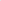 - восстановления нормативного светового режима в жилых и нежилых помещениях, затеняемых деревьями;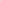 - проведения работ по ремонту в охранной зоне сетей инженерно-технического обеспечения (в том числе сооружений и устройств, обеспечивающих их эксплуатацию), не связанных с расширением существующих сетей, а также при работах по содержанию автомобильных дорог и сетей инженерно-технического обеспечения в их охранных зонах.17.10.15. Вырубка зеленых насаждений без разрешения на право вырубки зеленых насаждений на территории поселения не допускается, за исключением проведения аварийно-восстановительных работ сетей инженерно-технического обеспечения и сооружений, а также в случаях:- строительства (реконструкции) объектов капитального строительства на основании разрешения на строительство. Вырубка (снос) земельных насаждений предусматривается проектной документацией и осуществляется в рамках выданного разрешения на строительство;- строительства (реконструкции) объектов капитального строительства, для которых не требуется получение разрешения на строительство и для размещения которых необходимо установление сервитута, публичного сервитута;- строительства (реконструкции) объектов, для которых не требуется получение разрешения на строительство и для размещения которых не требуется предоставления земельного участка или установления сервитута, публичного сервитута (перечень видов объектов предусмотрен постановлением Правительства Российской Федерации от 03 декабря 2014г. №1300"Об утверждении перечня видов объектов, размещение которых может осуществляться на землях или земельных участках, находящихся в государственной или муниципальной собственности, без предоставления земельных участков и установления сервитутов" – далее постановление Правительства Российской Федерации от 03 декабря 2014г. №1300). Вырубка (снос) зеленых насаждений осуществляется при наличии разрешения на использование земельного участка, находящегося в государственной или муниципальной собственности, без предоставления земельного участка и установления сервитута, публичного сервитута, выдаваемого уполномоченным органом местного самоуправления в соответствии с нормативными правовыми актами на основании заявления заинтересованного лица;- в целях проведения инженерно-геологических изысканий на земельных участках, находящихся в государственной или муниципальной собственности, капитального, текущего ремонта линейного объекта, расположенного на земельном участке, находящемся в государственной или муниципальной собственности. Вырубка (снос) зеленых насаждений осуществляется при наличии разрешения на использование земельного участка, находящегося в государственной или муниципальной собственности, без предоставления земельного участка и установления сервитута, публичного сервитута, выдаваемого уполномоченным органом местного самоуправления в соответствии с нормативными правовыми актами на основании заявления заинтересованного лица.17.10.16. Выдача разрешения на право вырубки зеленых насаждений осуществляется для производства работ на землях, на которые не распространяется действие лесного законодательства Российской Федерации, на землях, не входящих в полосы отвода железных и автомобильных дорог, на земельных участках, не относящихся к специально отведенным для выполнения агротехнических мероприятий по разведению и содержанию зеленных насаждений (питомники, оранжерейные комплексы), а также не относящихся к территории кладбищ.17.10.17. Разрешение на право вырубки зеленых насаждений выдается уполномоченным органом местного самоуправления на основании заявления заинтересованного лица в срок не более 17 рабочих дней со дня регистрации заявления.Для получения Разрешения Заявитель к заявлению прилагает следующие документы:а) документ, удостоверяющий личность Заявителя или представителя заявителя;б) документ, подтверждающий полномочия представителя заявителя действовать от имени Заявителя;в) дендроплан или схема с описанием места положения дерева (с указанием ближайшего адресного ориентира, а также информации об основаниях для его вырубки);г) документ с указанием кадастрового номера земельного участка (при наличии), адреса (месторасположения) земельного участка, вида проведения работ, с указанием характеристик зеленых насаждений (породы, высоты, диаметра, и т.д.) подлежащих вырубке (перечётная ведомость зеленых насаждений);д) заключение специализированной организации о нарушении естественного освещения в жилом или нежилом помещении (в случае отсутствия предписания надзорных органов);е) заключение специализированной организации о нарушении строительных, санитарных и иных норм и правил, вызванных произрастанием зеленых насаждений (при выявлении нарушения строительных, санитарных и иных норм и правил, вызванных произрастанием зеленых насаждений);Порядок предоставления разрешения на право вырубки зеленых насаждений, а также перечень документов необходимый для получения такого разрешения, расчет компенсационной стоимости и проведения компенсационного озеленения, оплата компенсационной стоимости при повреждении или уничтожении зеленых насаждений, а также перечень документов необходимый для получения разрешения на право вырубки зеленых насаждений, устанавливается отдельными муниципальными правовыми актами, регулирующими соответствующий порядок и административным регламентом предоставления муниципальной услуги «Выдача разрешений на право вырубки зеленых насаждений.17.10.18. Если в случае проведения работ, указанных в подпункте 17.10.15 настоящего пункта, для проведения которых не требуется получения разрешения на право вырубки зеленых насаждений, предусмотрена вырубка (снос) зеленых насаждений, лицо, планирующее такую вырубку (снос), повреждение или уничтожение в рамках мероприятий по сохранению и развитию зеленого фонда, обязано обратиться в уполномоченный орган местного самоуправления для оплаты компенсационной стоимости в порядке, устанавливаемом отдельным муниципальным правовым актом, регулирующим соответствующий порядок.17.11. Порядок проведения земляных работ17.11.1. Положения настоящей статьи регулируют порядок проведения работ, связанных с разработкой, отсыпкой грунта или вскрытием дорожных покрытий (далее - земляные работы).17.11.2. Земляные работы проводятся при наличии разрешения на осуществление земляных работ (далее - разрешение на осуществление земляных работ) в случае осуществления земляных работ на являющихся территориями общего пользования землях или земельных участках, находящихся в государственной или муниципальной собственности, при благоустройстве территории, установке и ремонте временных конструкций и сооружений за исключением случаев, когда указанные работы осуществляются на основании документов, выданных в соответствии с федеральным законодательством.17.11.3. Не требуется получения разрешения на осуществление земляных работ в случаях:- строительства (реконструкции) объектов капитального строительства на основании разрешения на строительство;- строительства (реконструкции) объектов капитального строительства, для которых не требуется получение разрешения на строительство и для размещения которых необходимо установление сервитута, публичного сервитута;- строительства (реконструкции) объектов, для которых не требуется получение разрешения на строительство и для размещения которых не требуется предоставления земельного участка или установления сервитута, публичного сервитута (перечень видов объектов предусмотрен постановлением Правительства Российской Федерации от 03 декабря 2014г. №1300). Проведение земляных работ осуществляется при наличии разрешения на использование земельного участка, находящегося в государственной или муниципальной собственности, без предоставления земельного участка и установления сервитута, публичного сервитута, выдаваемого уполномоченным органом местного самоуправления в соответствии с нормативными правовыми актами на основании заявления заинтересованного лица;- в целях проведения инженерно-геологических изысканий на земельных участках, находящихся в государственной или муниципальной собственности, капитального, текущего ремонта линейного объекта, расположенного на земельном участке, находящемся в государственной или муниципальной собственности. Проведение земляных работ осуществляется при наличии разрешения на использование земельного участка, находящегося в государственной или муниципальной собственности, без предоставления земельного участка и установления сервитута, публичного сервитута, выдаваемого уполномоченным органом местного самоуправления в соответствии с нормативными правовыми актами на основании заявления заинтересованного лица.17.11.4. Положения настоящей статьи не применяются при осуществлении земляных работ на земельных участках, предоставленных для индивидуального жилищного строительства, ведения личного подсобного хозяйства, садоводства, огородничества, дачного строительства. Собственники и законные владельцы данных земельных участков осуществляют земляные работы на таких земельных участках самостоятельно по своему усмотрению, исходя из имеющихся у них в соответствии с законодательством правомочий владения и пользования соответствующими земельными участками.  17.11.5. Разрешение на осуществление земляных работ выдается уполномоченным органом местного самоуправления на основании заявления заинтересованного лица в срок не более 10 дней со дня регистрации заявления.К заявлению прилагаются следующие документы:а) документ, удостоверяющий личность Заявителя (представителя); б) документ, подтверждающий полномочия представителя действовать от имени Заявителя (в случае обращения за предоставлением муниципальной услуги представителя);в) план земельного участка (схема) места проведения земляных работ с указанием адресного ориентира.17.11.6. В случае не завершения работ в течение срока, установленного разрешением на осуществление земляных работ, заявитель подает в Уполномоченный орган заявление о продлении разрешения на осуществление земляных работ. Продление разрешения осуществляется не более двух раз. В случае необходимости дальнейшего выполнения земляных работ необходимо получить новое разрешение на осуществление земляных работ.17.11.7. Подача Заявления на закрытие разрешения на осуществление земляных работ осуществляется в течение 3 рабочих дней после истечения срока действия ранее выданного разрешения.17.11.8. Порядок предоставления разрешения на осуществление земляных работ, а также перечень документов необходимый для получения разрешения на осуществление земляных работ, устанавливается отдельными муниципальными правовыми актами, регулирующими соответствующий порядок и административным регламентом предоставления муниципальной услуги «Предоставление разрешения на осуществление земляных работ».17.11.9. Если в случае проведения работ, указанных в подпункте 17.11.3 настоящего пункта, для проведения которых не требуется получения разрешения на осуществление земляных работ, предусмотрены земляные работы, лицо, планирующее такие работы, обязано проводить организацию работ в соответствии с основными требования к организации и безопасности проведения земляных работ, которые определены в Строительных нормах и правилах Российской Федерации.17.11.10. Если в случае проведения земляных работ предусмотрена вырубка (снос) зеленых насаждений, лицо, планирующее такую вырубку (снос), повреждение или уничтожение в рамках мероприятий по сохранению и развитию зеленого фонда, обязано обратиться в уполномоченный орган местного самоуправления для получения разрешения на право вырубки зеленых насаждений, оплаты компенсационной стоимости в порядке, предусмотренном подпунктами 17.10.17, 17.10.18 пункта 17.10 настоящих Правил.».17.11.11. Контроль за ходом производства земляных работ и исполнением разрешения на осуществление земляных работ осуществляется уполномоченным органам местного самоуправления.17.11.12.  При производстве земляных работ необходимо:а) устанавливать ограждение, устройства аварийного освещения, информационные стенды и указатели, обеспечивающие безопасность людей и транспорта;б) при производстве работ на больших по площади земельных участках предусматривать график выполнения работ для каждого отдельного участка. Работы на последующих участках выполнять после завершения работ на предыдущих, включая благоустройство и уборку территории;в) при производстве работ на пересечении с проезжей частью дорог с усовершенствованным покрытием прокладку подземных инженерных коммуникаций производить бестраншейным (закрытым) способом, исключающим нарушение дорожного покрытия;г) при производстве земляных работ вблизи проезжей части дорог или на ней обеспечивать видимость мест проведения работ для водителей и пешеходов, в том числе в темное время суток с помощью сигнальных фонарей;д) при выезде автотранспорта со строительных площадок и участков производства земляных работ обеспечить очистку или мойку колес;е) при производстве аварийных работ выполнять их круглосуточно, без выходных и праздничных дней;ж) по окончании земляных работ выполнить мероприятия по восстановлению поврежденных элементов благоустройства, расположенных на территории муниципального образования, где производились земляные работы.17.11.13. При производстве земляных работ не допускается:а) допускать повреждение инженерных сетей и коммуникаций, существующих сооружений, зеленых насаждений и элементов благоустройства;б) осуществлять откачку воды из колодцев, траншей, котлованов на тротуары и проезжую часть улиц;в) осуществлять складирование строительных материалов, строительного мусора, нерастительного грунта на газоны, тротуары, проезжую часть дорог за пределами ограждений участка производства земляных работ;г) оставлять на проезжей части улиц и тротуарах, газонах землю и строительные материалы после окончания производства земляных работ;д) занимать территорию за пределами границ участка производства земляных работ;е) загромождать транспортные и пешеходные коммуникации, преграждать проходы и въезды на общественные и дворовые территории, к зданиям и входам к ним. В случае если производство земляных работ ограничивает или перекрывает движение маршрутного транспорта, рекомендуется проинформировать население муниципального образования через средства массовой информации, в том числе в сети "Интернет", о сроках закрытия маршрута и изменения схемы движения;ж) производить земляные работы по ремонту инженерных коммуникаций неаварийного характера под видом проведения аварийных работ.17.11.14. Земляные работы считаются завершенными после выполнения мероприятий по восстановлению поврежденных элементов благоустройства, расположенных на общественной или дворовой территории, улице, тротуаре, иных пешеходных и транспортных коммуникациях, газоне, иных озелененных территориях и других территориях поселения, где производились земляные работы, в соответствии с документами, регламентирующими производство земляных работ.Раздел 8. КОНТРОЛЬ И ОТВЕТСТВЕННОСТЬСтатья 18.18.1. Порядок осуществления муниципального контроля в сфере благоустройства на территории поселения устанавливается уполномоченным органом в соответствии с муниципальными правовыми актами органов местного самоуправления.18.2. Предметом контроля является соблюдение юридическими лицами, индивидуальными предпринимателями, гражданами Правил благоустройства территории поселения.18.3. Физические, должностные и юридические лица обязаны обеспечивать соблюдение Правил благоустройства поселения.18.4. Лица, виновные в нарушении положений настоящих Правил, привлекаются к ответственности в соответствии с законодательством РФ.Приложение №1 к  Правилам благоустройства сельского поселения __________муниципального района Сергиевский Самарской областиТаблица №1Примечание:1. Приведенные нормы относятся к деревьям с диаметром кроны не более  и должны быть увеличены для деревьев с кроной большего диаметра.2. Деревья, высаживаемые у зданий, не должны препятствовать инсоляции и освещенности жилых и общественных помещений.3. Расстояние от инженерных сетей, а также отступ от бордюра, примыкающего к проезжей части улиц и дорог до кадки с растениями или защитных прикорневых барьеров, следует принимать не менее 500 мм.Таблица №2Минимальные расстояния безопасности при размещении игрового оборудованияПриложение №2 к  Правилам благоустройства сельского поселения Сургутмуниципального района Сергиевский Самарской областиТИПОВАЯ ФОРМА СОГЛАШЕНИЯО ВЫПОЛНЕНИИ РАБОТ ПО БЛАГОУСТРОЙСТВУ ПРИЛЕГАЮЩЕЙ ТЕРРИТОРИИ

________                                                                         "__" __________ 20__ г.Администрация сельского поселения Сургут муниципального района Сергиевский Самарской области, именуемая в дальнейшем «Уполномоченный орган», в лице Главы сельского поселения Сургут муниципального района Сергиевский _____________________, действующего на основании Устава сельского поселения Сургут муниципального района Сергиевский, с одной стороны и _____________ в лице _____________________, действующей(его) на основании ___________________, именуемое(ый) в дальнейшем « Уполномоченное лицо», с другой стороны, вместе именуемые "Стороны", руководствуясь Правилами  благоустройства территории сельского поселения Сургут муниципального района Сергиевский Самарской области (далее – Правила благоустройства), заключили настоящее соглашение о нижеследующем:1. Предмет соглашения1.1.   Предметом   соглашения   является   сотрудничество   Сторон   по благоустройству территории, прилегающей к _________________________________________________________________(далее - Объект), расположенному по адресу: __________________________________________________________________________________________________________________________________согласно карте-схеме, являющейся неотъемлемой частью настоящего соглашения.1.2. Настоящее соглашение заключается на добровольной и безвозмездной основе.2. Права и обязанности Сторон
2.1. Уполномоченное лицо обязано:2.1.1. Обеспечить выполнение работ по благоустройству прилегающей к Объекту территории в границах, установленных картой-схемой (приложение к соглашению), самостоятельно или посредством привлечения иных лиц за свой счет в соответствии с требованиями, предъявляемыми к данным видам работ Правилами благоустройства, в том числе:2.1.1.1. в холодный период (с 15 октября по 15 апреля):
- уборку территории от мусора;- сгребание и подметание снега;- вывоз собранного мусора, смета, листвы, веток (при необходимости);- прочие работы: _____________________________________________________;                        (вывоз снега и льда (снежно-ледяных образований),                                         иные виды работ)2.1.1.2. в теплый период (с 15 апреля по 15 октября):
- уборку территории от мусора, листвы;- покос травы (при высоте более 15 см);- вывоз собранного мусора, смета, листвы, скошенной травы, веток в течение суток;- сгребание и подметание снега (при необходимости);- прочие работы: _____________________________________________.2.1.2. Соблюдать срок (периодичность) выполнения работ, установленных Правилами благоустройства прилегающей к Объекту территории.2.1.3. Обеспечить беспрепятственный доступ Уполномоченному органу для осуществления контроля за соблюдением Уполномоченным лицом условий настоящего соглашения, Правил благоустройства.2.1.4. Устранить допущенные при выполнении работ по благоустройству прилегающей к Объекту территории нарушения, выявленные Уполномоченным органом.2.1.5. В случае любых изменений данных об Уполномоченном лице (наименование юридического лица; фамилия, имя, отчество физического лица либо индивидуального предпринимателя, юридический адрес, телефон и т.п.) в срок не позднее 10 календарных дней сообщить о произошедших изменениях в Уполномоченный орган.2.2. Уполномоченное лицо вправе получать от Уполномоченного органа информационно-консультационную поддержку в вопросах благоустройства.
2.3. Уполномоченный орган обязан:2.3.1. Осуществлять контроль за качеством и сроками (периодичностью) выполнения уполномоченным лицом работ по благоустройству прилегающей к Объекту территории.2.3.2. Оказывать информационно-консультационную поддержку в вопросах благоустройства.2.4. Уполномоченный орган вправе при выявлении фактов неисполнения или ненадлежащего исполнения Уполномоченным лицом обязательств, предусмотренных настоящим соглашением, выдавать предписания (требования) об устранении нарушений по благоустройству с указанием срока исполнения предписаний (требований).3. Срок действия соглашения3.1. Настоящее соглашение заключено на срок с "__" __________ 20__ г. по "__" __________ 20__ г. и вступает в силу с момента его подписания.3.2. Соглашение может быть расторгнуто досрочно по соглашению Сторон в письменной форме.Сторона, желающая расторгнуть соглашение, направляет другой стороне письменное уведомление о расторжении не менее чем за 30 (тридцать) календарных дней до даты расторжения соглашения (в случае, если соглашение заключено на срок, превышающий 1 месяц).4. Ответственность Сторон4.1. В случае неисполнения или ненадлежащего исполнения условий соглашения Стороны несут ответственность в соответствии с действующим законодательством.4.2. Ущерб, причиненный Уполномоченным лицом третьим лицам в результате исполнения и (или) неисполнения своих обязательств по настоящему соглашению, возмещается им самостоятельно.5. Заключительные положения5.1. Настоящее соглашение заключено в двух экземплярах, имеющих равную юридическую силу, один экземпляр - Уполномоченному органу, один экземпляр - Уполномоченному лицу.5.2. Любые изменения и дополнения к настоящему соглашению действительны лишь при условии, что они совершены в письменной форме и подписаны уполномоченными на то представителями Сторон.5.3. Если ни одна из Сторон не заявит о прекращении соглашения не менее чем за 30 дней до окончания срока его действия, на который заключено соглашение, то его действие продлевается на тот же срок и на тех же условиях.5.4. Все разногласия по настоящему соглашению решаются путем переговоров. Соблюдение претензионного (досудебного) порядка урегулирования споров обязательно. В случае невозможности решить спорные вопросы путем переговоров они решаются в судебном порядке.7. Адреса и банковские реквизиты Сторон
«Уполномоченный орган»                                                                         «Уполномоченное лицо» Здание, сооружение,              
      объект инженерного благоустройстваРасстояния    
    от здания,    
   сооружения,    
объекта до оси, мРасстояния    
    от здания,    
   сооружения,    
объекта до оси, мЗдание, сооружение,              
      объект инженерного благоустройстваствола
деревакустарникаНаружная стена здания и сооружения5,01,5Край тротуара и садовой дорожки0,70,5Край проезжей части улиц,  кромка  укрепленной
полосы обочины дороги или бровка канавы2,01,0Мачта и  опора  осветительной  сети4,0-Подошва откоса, террасы и др.1,00,5Подошва или внутренняя грань подпорной стенки3,01,0Подземные сети:газопровод, канализация1,5-тепловая  сеть  (стенка  канала,  тоннеля  или
оболочка при бесканальной прокладке)2,01,0водопровод, дренаж2,0-силовой кабель и кабель связи2,00,7   Игровое    
 оборудование                   Минимальные расстояния                        Качели        не менее  в стороны от  боковых  конструкций  и
не менее  вперед (назад) от крайних  точек  качели  в
состоянии наклона                                               Качалки       не менее  в стороны от  боковых  конструкций  и
не  менее  1,5  м  вперед  от  крайних  точек  качалки   в
состоянии наклона                                              Карусели       не менее  в стороны от боковых конструкций  и  не
менее  3  м  вверх  от  нижней   вращающейся   поверхности
карусели                                                        Горки         не менее  от боковых  сторон  и  2  м  вперед  от
нижнего края ската горки                                  